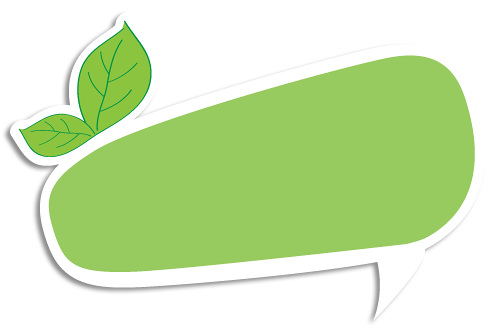 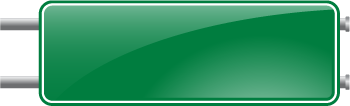 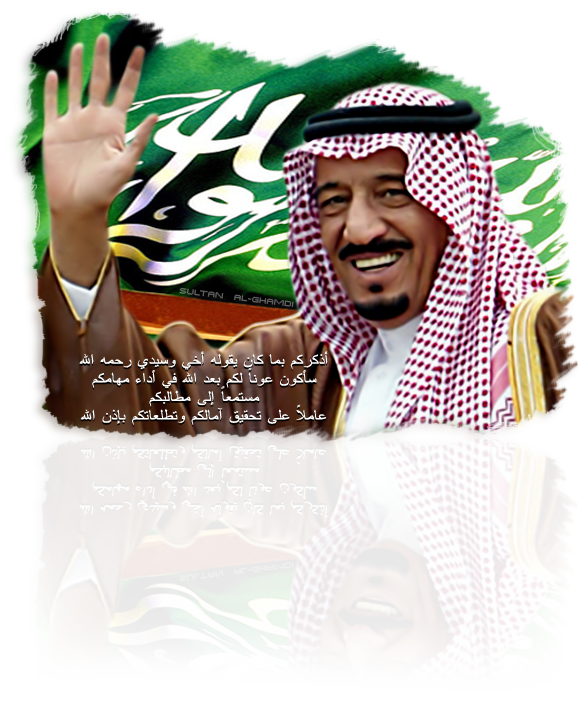 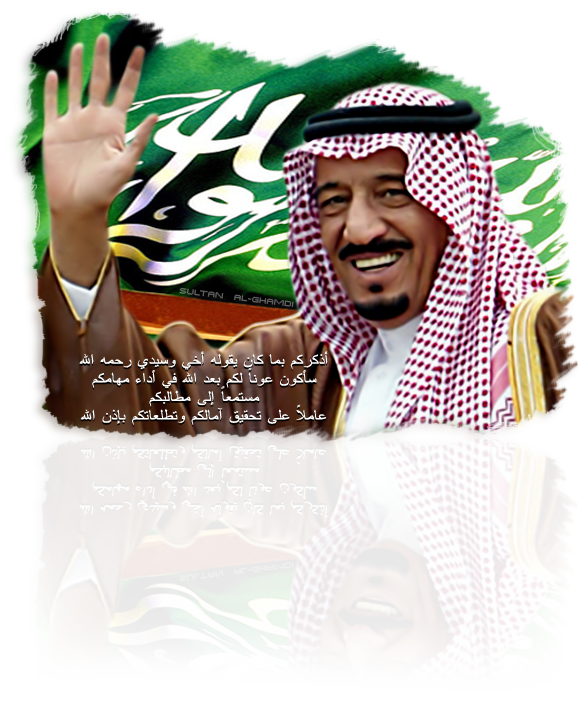 في نهاية النشاط يكون الطفل  قادراً على .أن يردد الآية الدالة على الوحدةأن يذكر اسم المدينة التي يعيش فيها.أن يوضح الوان علم بلاده المواد والأدوات الازمةخريطة.  صور .   بطاقات .    عرض بور .  جهاز الكمبيوتر . علم المملكة .أبدأ الحلقة بالسلام على الاطفال والسؤال عن احوالهم وتفقد الغائب منهم بعد ذلك تسجيل اليوم والتاريخ ثم يردد الاطفال معي دعاء الخاص بالوحدة ترديدا جماعيا وكذلك السورة و بعد ذلك سؤال الاطفال عن من ربنا والتاكيد على ان الله هوخالقنا ورازقنا,  . وبعد التمهيد أفتح حوارا مع الاطفال يدور حول المكان الذي يعيش فيه الطفل وعلاقه بالحياة اليومية..أذكر لهم أسماء الحي التي أسكن فيه.أستخدم اثناء الحوار خريطة، وعندما يذكر الأطفال مكان أو حي معين اضع عليه اشارة.اؤكد لهم اسم المدينه(اسم مدينتنا....)ولكن مااسم وطننا؟أؤكد اسم الوطن(المملكة العربية السعودية)وأعرض بطاقة مكتوب عليها اسم وطننا.أعرض خريطة صماء للمملكة العربية السعودية،هل تحبون معرفة مكان مدينتنا؟ثم أحدد موقع مدينة الطفل.أؤكد إننا جميعاً سعوديون،ووطنا المملكة العربية السعودية،أسأل سؤال لطفل غير سعودي يا....أنت تعيش في السعودية ماسم وطنك؟أسأل الأطفال هل تعرفون أناساً غير سعوديين يا ... يسكنون في السعودية؟أترك فرصة للأطفال لتسمية أناس من جنسيات مختلفة يسكنون وطننا.في نهاية الحلقة أعلق بطاقة(وطني المملكة العربية السعودية)على خريطة المملكة،وأوزع على كل طفل دبوساً مرسوماً عليه خريطة المملكة، وعبارة(وطني المملكة العربية السعودية)ليعلقه على صدره.نماذج الأسئلة المطروحة: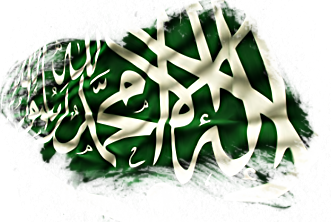 س1/ في أي حي تسكن يا..... ؟س2/ مااسم الحي الذي تقع فيه الروضة يا.... ؟س3/ نحن نسكن في مدينة واحدة، ما اسم مدينتنا ؟س4/ لماذا تحب وطنك ؟تحقق الهدف بتعرف الطفل على الوحدة الجديدة وعلى مفهوم الوطن أشكر الاطفال على تجاوبهم ثم كفارة المجلس وثم اطلب منهم التوجه بهدوء للعب مع الالتزام بالقوانين لو أعدت النشاط مرة أخرى ماهي التعديلات التي تريد تطبيقها :التقييم/المعلمة/   الأطفال/   الأدوات/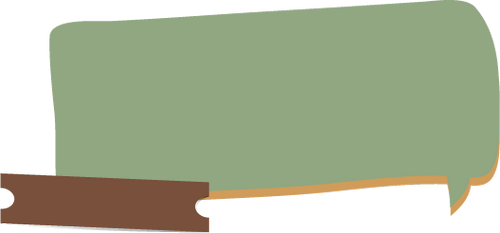    نشيد ( وطن الخير)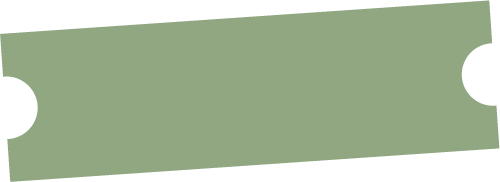 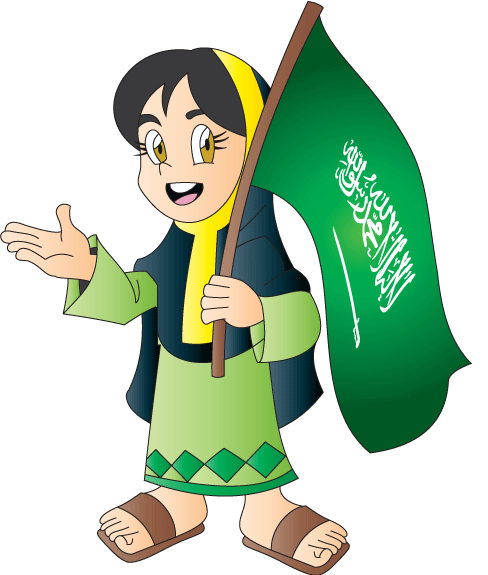 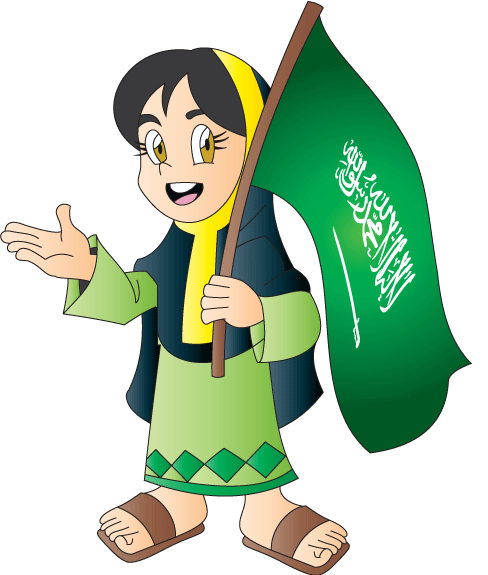 في نهاية النشاط يكون الطفل قادرا على :أن يشارك الطفل في النشيد اثناء النشاط . .أن يذكر اسم وطنهأن يوضح أسباب حبة لوطنة المواد والأدواتالاطفال  .  كلمات الانشودة .   علم المملكة  أجلس مع الاطفال على شكل حلقة واسلم عليهم وذكر النشاط الذي سنبدأ به وذكر بنود اللقاء الاخير .  واخبرهم بأن اللقاء الأخير عبارة عن نشيد (وطن الخير)النشيدأصحو دوماً عند الفجر			لأرى وطني أرض الخيرماأحلاه ماأحلاهشمس تشرق بصحاريه		قلبي يخفق كي نحميهما أغلاه ما أغلاهيا أصحابي يا أحبابي		هيا نمرح فوق ثراهأنا أهواه أنا أهواه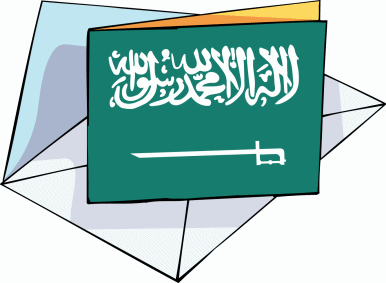 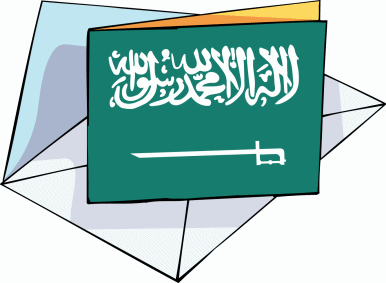 وفي نهاية النشاط اذكرهم بموضوع الغد وأودعهمنماذج الأسئلةس ما رأيكم بالأنشودة ؟س من يردد معي الانشودة؟س لماذا نحب وطنا ؟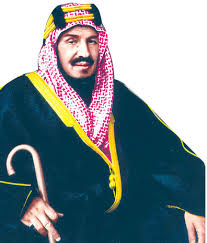 في نهاية النشاط يكون الطفل  قادراً على .أن يردد الآية الدالة على الوحدةأن يذكر اسم مؤسس المملكة.أن يوضح انه لوطننا قصة توحيد المواد والأدوات الازمةخريطة.  صور .   بطاقات .    عرض بور .  جهاز الكمبيوتر . علم المملكة .أبدأ الحلقة بالسلام على الاطفال والسؤال عن احوالهم وتفقد الغائب منهم بعد ذلك تسجيل اليوم والتاريخ ثم يردد الاطفال معي دعاء الخاص بالوحدة ترديدا جماعيا وكذلك السورة و بعد ذلك سؤال الاطفال عن من ربنا والتاكيد على ان الله هوخالقنا ورازقنا,  .وبعد التمهيد أفتح حوارا مع الاطفال يدور حول المكان الذي يعيش فيه الطفل وعلاقه بالحياة اليومية..أذكر لهم أسماء الحي التي أسكن فيه.أستخدم اثناء الحوار خريطة، وعندما يذكر الأطفال مكان أو حي معين اضع عليه اشارة.اؤكد لهم اسم المدينه(اسم مدينتنا....)ولكن مااسم وطننا؟أؤكد اسم الوطن(المملكة العربية السعودية)وأعرض بطاقة مكتوب عليها اسم وطننا.أعرض خريطة صماء للمملكة العربية السعودية،هل تحبون معرفة مكان مدينتنا؟ثم أحدد موقع مدينة الطفل.أؤكد إننا جميعاً سعوديون،ووطنا المملكة العربية السعودية،ولوطنا قصة توحيدقام بها ملك يسمي الملك عبدالعزيز الذي ذهب الى الرياض لقصر يسمى قصر المصمك وهو  بيت الحاكم .........الخ صـــ 74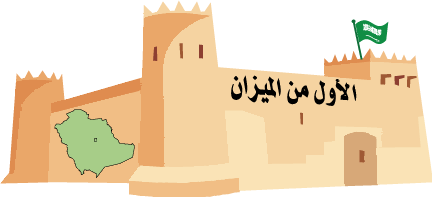 نماذج الأسئلة المطروحة:س1/ لماذا ترك عبدالرحمن وابنه عبدالعزيز الوطن ؟س2/ كم عدد الرجال الذين شاركوا مع عبدالعزيز ؟س3/ ماذا فعل عبد العزيز حينما وصل الرياض ؟س4/ ماذا نسمي اليوم الذي تم توحيد ارجاء بلادنا ؟تحقق الهدف بتعرف الطفل على الوحدة الجديدة وعلى مؤسس المملكة العربية السعودية  أشكر الاطفال على تجاوبهم ثم كفارة المجلس وثم اطلب منهم التوجه بهدوء للعب مع الالتزام بالقوانين لو أعدت النشاط مرة أخرى ماهي التعديلات التي تريد تطبيقها :التقييم/المعلمة/   الأطفال/   الأدوات/   نشيد ( وطن الخير)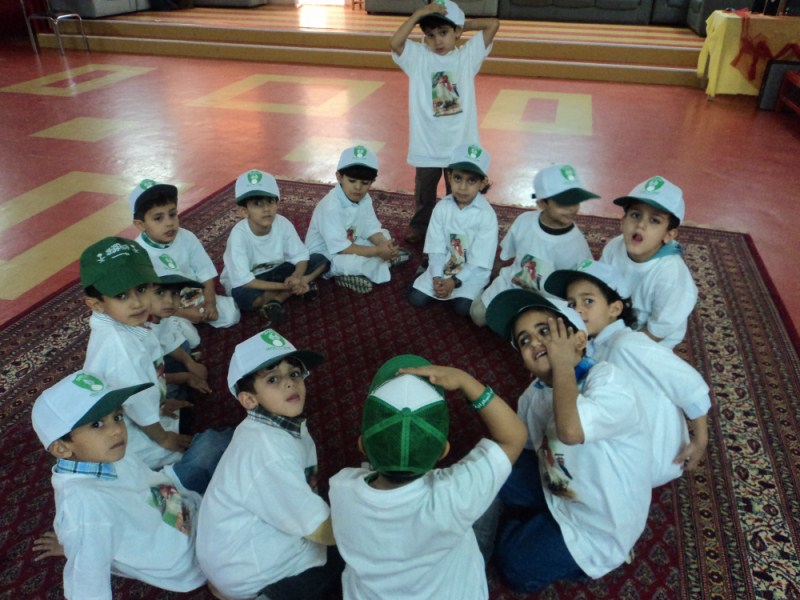 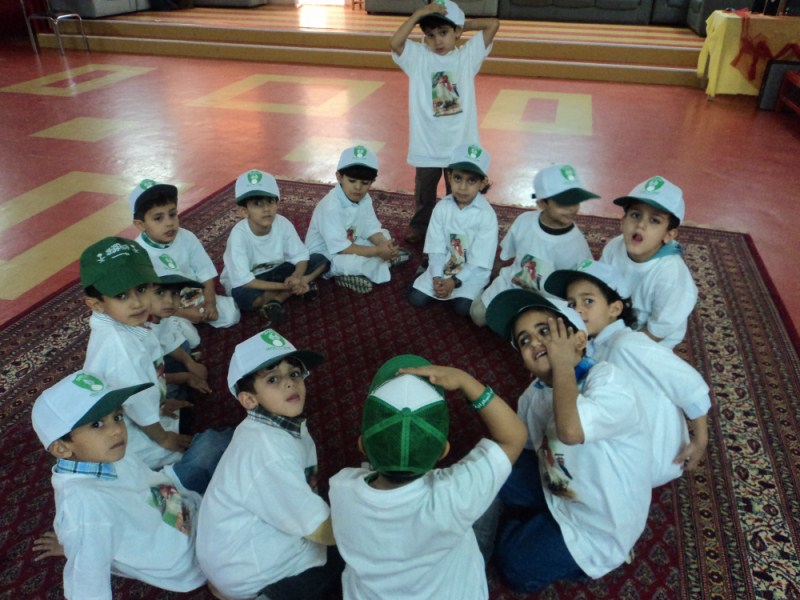 في نهاية النشاط يكون الطفل قادرا على :أن يشارك الطفل في النشيد اثناء النشاط . .أن يذكر اسم وطنهأن يوضح أسباب حبة لوطنة المواد والأدواتالاطفال  .  طاقيه .   سجادة .أجلس مع الاطفال على شكل حلقة واسلم عليهم وذكر النشاط الذي سنبدأ به وذكر بنود اللقاء الاخير .  واخبرهم بأن اللقاء الأخير عبارة لعبة طاق طاق طاقيه حيث يجلس الاطفال حلقة ويقوم احد الاطفال بالنشيد ثم يضع الطاقية خلف احد الاطفال  .  وفي نهاية النشاط اذكرهم بموضوع الغد وأودعهمنماذج الأسئلة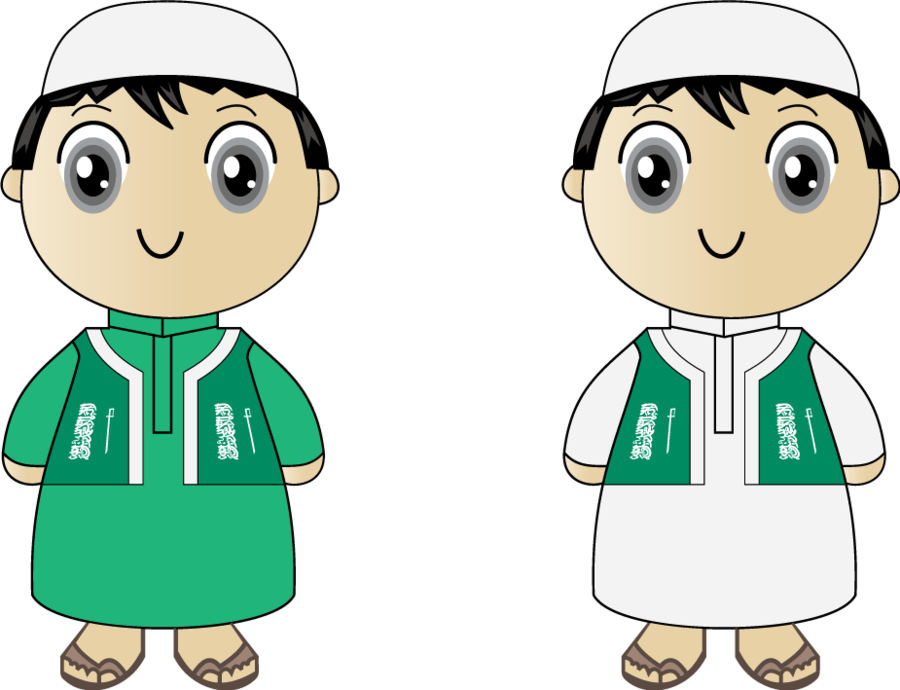 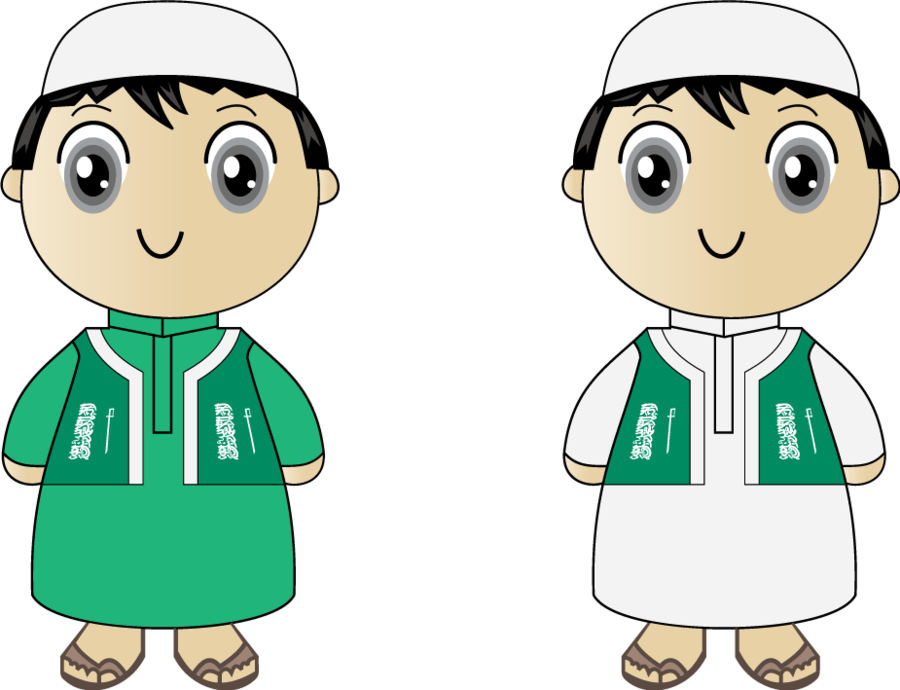 س ما رأيكم باللعبة ؟س من يحب ان يلعب ؟س بماذا تشعر وأنت تلعب ؟في نهاية النشاط يكون الطفل  قادراً على .أن يردد الآية الدالة على الوحدةأن يذكر من هو حاكم المملكة العربية السعودية.أن يسمي ولي العهدأن يتحدث عن بعض المهام التي يقوم بها الملكان يعبر عن ولائه للملك  المواد والأدوات الازمة  صور الملك .   بطاقات .    عرض بور .  جهاز الكمبيوتر . أبدأ الحلقة بالسلام على الاطفال والسؤال عن احوالهم وتفقد الغائب منهم بعد ذلك تسجيل اليوم والتاريخ ثم يردد الاطفال معي دعاء الخاص بالوحدة ترديدا جماعيا وكذلك السورة و بعد ذلك سؤال الاطفال عن من ربنا والتاكيد على ان الله هوخالقنا ورازقنا,  .وبعد التمهيد للموضوع يتم عرض بطاقات للملك وهو يؤدي مهام مختلفة في جميع المجالات التنموية والعمرانية والزراعية ويتم مناقشة الاطفال عن طريق الاسئلة الآتية :س1/ماذا يفعل الملك في هذه الصورة ؟ ترى من امر ببناء هذه المستشفيات ؟ماذا تحب يا محمد في وطننا ؟س2/ كيف صارت عندنا هذه الاشياء التي نحبها ونحتاجها في وطننا ؟س3/ من الذي امر ببناء هذه الاشياء في بلادنا ؟ ومن يساعده في ذلك ؟س4/ لو لم يكن في بلادنا ملك ماذا سيحدث ؟يستمر الحوار مع كل صورة يتم عرضها ونركز على دور الملك وعلى دورنا جميعاً اتجاه الملك واتجاه وطننا .نماذج الأسئلة المطروحة:س1/ من هو ملك المملكة العربية السعودية  ؟س2/ ما اسم ولي عهد المملكة العربية السعودية يا .... ؟س3/ ماهي مهام الملك  ؟تحقق الهدف بتعرف الطفل على حاكم المملكة العربية السعودية  أشكر الاطفال على تجاوبهم ثم كفارة المجلس وثم اطلب منهم التوجه بهدوء للعب مع الالتزام بالقوانين لو أعدت النشاط مرة أخرى ماهي التعديلات التي تريد تطبيقها :التقييم/المعلمة/   الأطفال/   الأدوات/   نشيد ( وطن الخير)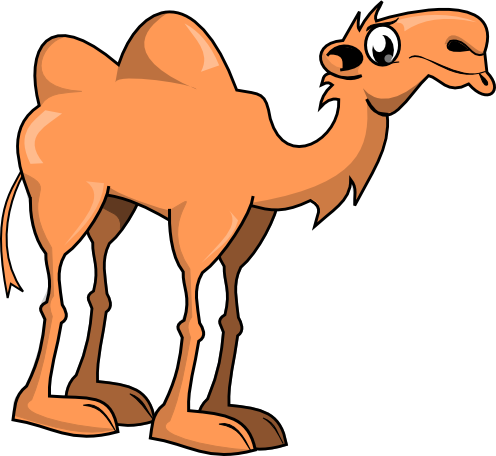 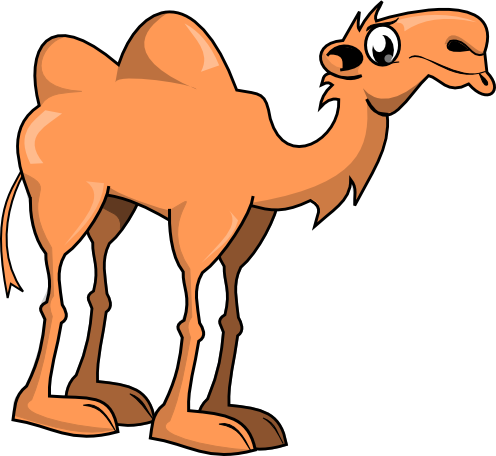 في نهاية النشاط يكون الطفل قادرا على :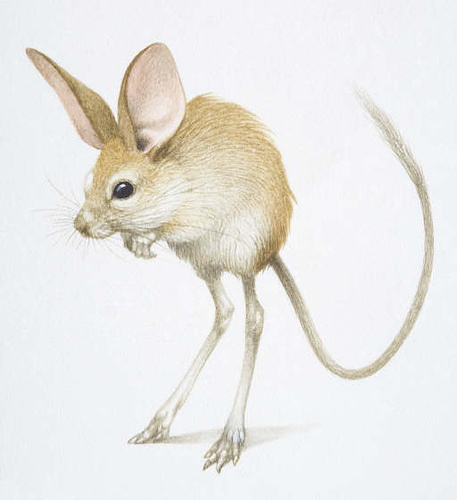 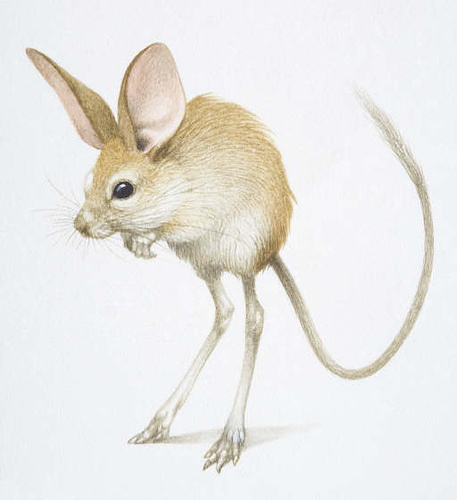 أن يذكر الفكرة الرئيسة في القصة  . .أن يذكر احداث القصة أن ينصت لاحداث القصة  المواد والأدواتالاطفال  .  صور جمل وجربوع .   الجهاز   أجلس مع الاطفال على شكل حلقة واسلم عليهم وذكر النشاط الذي سنبدأ به وذكر بنود اللقاء الاخير .  اقترح على الاطفال ان لدينا اليوم  قصة تسمى قصة من الصحراء تتحدث عن جمل ريحان ورفيقة الجربوع جلسا يتأملان النجوم اللامعة. ويسامران القمرالمبتسم ملتحفين بردائه الفضي......الخ ص 98اطرح اسئلة حول احداث القصةوفي نهاية القصة اطلب من الاطفال اعادة سرد القصةوفي نهاية النشاط اذكرهم بموضوع الغد واودعهمنماذج الأسئلةس1/ما اسم الجملان ؟س2/ ماذا قالت النخلة لريحان ؟س3/ من فاز بالسباق ؟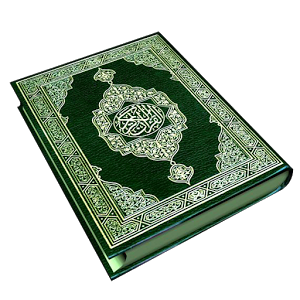 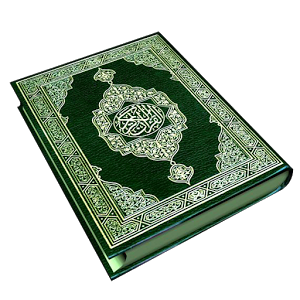 في نهاية النشاط يكون الطفل  قادراً على .أن يردد الآية الدالة على الوحدةأن يذكر ان لغة القرآن هي اللغة العربية .أن يسمي اللغة التي يتحدث بهاأن يذكر أن المسلمين يتبعون ما أنزل الله في القرآن من أمور دينية ودنياهمأن يميز  اللغة العربية من بين اللغاتالمواد والأدوات الازمةمصحف.  صور .   بطاقات .    .  جهاز الكمبيوتر ..أبدأ الحلقة بالسلام على الاطفال والسؤال عن احوالهم وتفقد الغائب منهم بعد ذلك تسجيل اليوم والتاريخ ثم يردد الاطفال معي دعاء الخاص بالوحدة ترديدا جماعيا وكذلك السورة و بعد ذلك سؤال الاطفال عن من ربنا والتاكيد على ان الله هوخالقنا ورازقنا,  .ثم اخبر الاطفال بأنهم سيستمعون الى لغات مختلفة وعند سماعهم للغة العربية عليهم رفع ايديهم ثم نتحدث عن اللغة العربية وإنها لغة القرآن واظهر الاعتزاز بالغة العربيةثم اذكر ان الملك وجميع من في وطننا يتبعون ما أنزل الله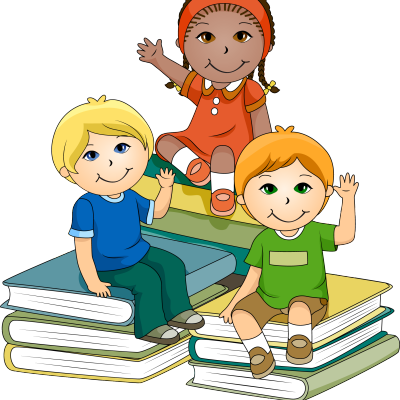 نماذج الأسئلة المطروحة:س1/ ما الكتاب الذي أنزله الله على نبينا محمد صلى الله عليه وسلم ؟س2/ ما اسم وطننا ؟س3/ كيف نسمع الصوت ؟س4/ إلى أي شىء استمعتم ؟س4/ ما هو دستورنا ؟تحقق الهدف بتعرف الطفل على ان دستورنا القران ولغتنا اللغة العربية أشكر الاطفال على تجاوبهم ثم كفارة المجلس وثم اطلب منهم التوجه بهدوء للعب مع الالتزام بالقوانين لو أعدت النشاط مرة أخرى ماهي التعديلات التي تريد تطبيقها :التقييم/المعلمة/   الأطفال/   الأدوات/   نشيد ( وطن الخير)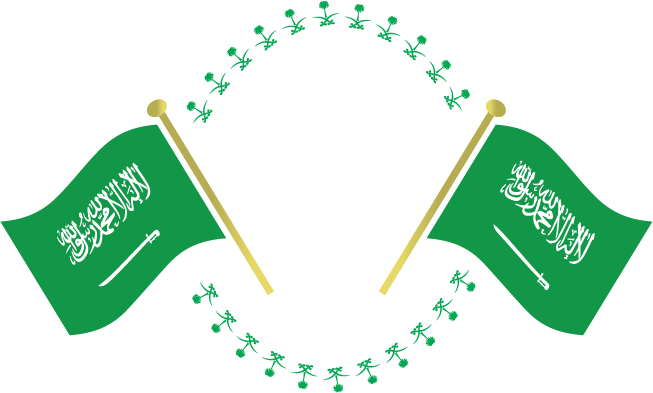 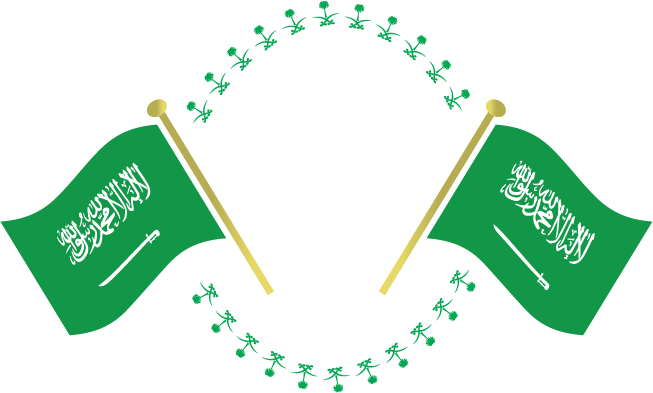 في نهاية النشاط يكون الطفل قادرا على :أن يشارك الطفل في النشيد اثناء النشاط . .أن يذكر اسم وطنهأن يجلس في هدوء المواد والأدواتالاطفال  .  كلمات الأنشودة.   . علم أجلس مع الاطفال على شكل حلقة واسلم عليهم وذكر النشاط الذي سنبدأ به وذكر بنود اللقاء الاخير .  واخبرهم بأن اللقاء الأخير عبارة لعبة أنشودة سعوديتي  حيث يجلس الاطفال حلقة واقوم بترديدد كلمات الانشودة بصوت واضح مع الحركات وتشجيع الأطفال على ترديد الأنشودة معي وفي نهاية النشاط اذكرهم بموضوع الغد وأودعهمنماذج الأسئلةس ما رأيكم باالأنشودة ؟س من يحب ان يردد معي كلمات الأنشودة ؟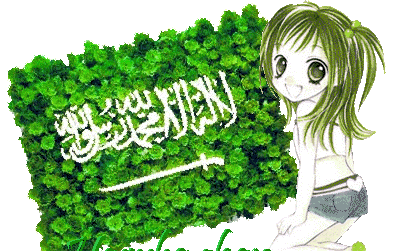 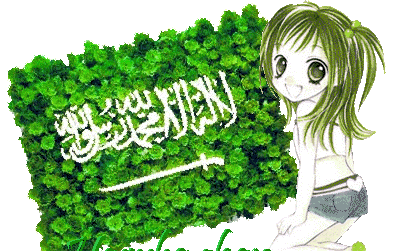 في نهاية النشاط يكون الطفل  قادراً على .أن يصف علم بلادهأن يذكر بعض الأماكن التي يرفع عليها العلم .أن يوضح الوان علم بلاده طفال أن يردد النشيد الوطني مع الأطفال أن يذكر لكل بلد نشيد خاصأ  فيهالمواد والأدوات الازمةخريطة.  صور .   بطاقات .    عرض بور .  جهاز الكمبيوتر . علم المملكة .أبدأ الحلقة بالسلام على الاطفال والسؤال عن احوالهم وتفقد الغائب منهم بعد ذلك تسجيل اليوم والتاريخ ثم يردد الاطفال معي دعاء الخاص بالوحدة ترديدا جماعيا وكذلك السورة و بعد ذلك سؤال الاطفال عن من ربنا والتاكيد على ان الله هوخالقنا ورازقنا,  .وبعد التمهيد تعرض المعلمه صورا لسيارات تحمل كل منها علماً مختلفاً ثم توجه المعلمه بعض الأسئلة عن الأعلام ويقارن الاطفال بين الاعلام المختلفة بعد ذالك تعرض المعلمه علم الممملكه ويكون بحجم كبير يتفحصه الاطفال وتدير المعلمه حوار مع الاطفال حول العلم لونه وماذا كتب عليه وان علمنا يبقى دائما مرفوعا لأنه يحمل شهادة (لا إله إلا الله محمد رسول الله )بعد ذالك اوضح ان هناك شيء اخر يخص وطننا ثم اسمعهم النشيد الوطني ونردده بشكل جماعيبعد ذالك تراجع المعلمه مع الاطفال الحرف (       ) والعدد (      )ثم اختم الحلقة بوضع الادوات في الركن المناسبنماذج الأسئلة المطروحةس1 ما اللغة التي نتحدث بها في بلادنا  ؟س2 / ما لفرق بين علم بلادك وأعلام الدول الاخرى ؟ س3 / ماذا يشبه لون العلم  ؟س4/ هل شاهدت العلم السعودي مرفوعاً ؟ اين ؟س5/ ماذا كتب على العلم ؟س6/ لماذا كتبت هذه العبارة عليه ؟تحقق الهدف بتعرف الطفل على علم المملكة العربية السعودية ويردد نشيدها الوطني  أشكر الاطفال على تجاوبهم ثم كفارة المجلس وثم اطلب منهم التوجه بهدوء للعب مع الالتزام بالقوانين لو أعدت النشاط مرة أخرى ماهي التعديلات التي تريد تطبيقها :التقييم/المعلمة/   الأطفال/   الأدوات/   نشيد ( وطن الخير)في نهاية النشاط يكون الطفل قادرا على :أن يشارك الطفل في النشيد اثناء النشاط . .أن يذكر اسم وطنهأن يوضح لون علم بلادهالمواد والأدواتالاطفال  .  كلمات الانشودة .   علم المملكة  أجلس مع الاطفال على شكل حلقة واسلم عليهم وذكر النشاط الذي سنبدأ به وذكر بنود اللقاء الاخير .  واخبرهم بأن اللقاء الأخير عبارة عن نشيد (الوطني )النشيدسارعي للمجد والعلياء    مجدي لخالق السماءوارفعي الخفاق الأخضر   يحمل النور المسطروفي نهاية النشاط اذكرهم بموضوع الغد وأودعهمنماذج الأسئلةس ما رأيكم بالأنشودة ؟س من يردد معي الانشودة؟س لماذا نحب وطنا ؟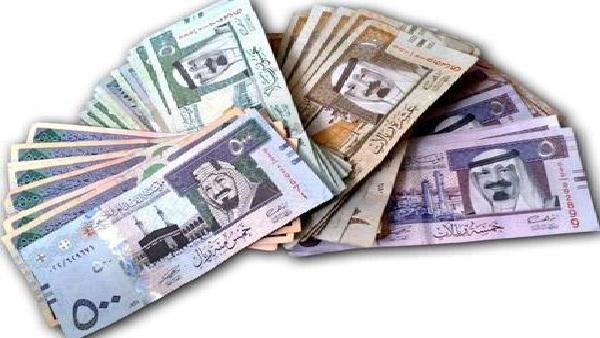 في نهاية النشاط يكون الطفل  قادراً على .أن يحدد  العملة الخاصه بالمملكةأن يفرق بين العملة السعودية وعملات اخرى.أن يصف شعار المملكة  المواد والأدوات الازمةعملة سعودية مختلفة .  صور .   بطاقات .    .  جهاز الكمبيوتر . علم المملكة .أبدأ الحلقة بالسلام على الاطفال والسؤال عن احوالهم وتفقد الغائب منهم بعد ذلك تسجيل اليوم والتاريخ ثم يردد الاطفال معي دعاء الخاص بالوحدة ترديدا جماعيا وكذلك السورة و بعد ذلك سؤال الاطفال عن من ربنا والتاكيد على ان الله هوخالقنا ورازقنا,  .وبعد التمهيد اسأل الاطفال إذا اشتريت قصه من المكتبه ماذا تدفع يا علي ؟ثم اخبر الاطفال ان العمله السعوديه هي الريال بعد ذالك اعرض العمله السعوديه يسميها الاطفال ويتفحصونها ثم ندير حوار عن العملات• تؤكد المعلمه بأننا نعمل ونتعب حتى نحصل على النقود• نتحدث مع الاطفال عن عملات البلدان الاخرى• نتحدث عن الشعار الموجود على العمله السعوديه وان هذا الشعار خاص بالسعودية• يضع  الاطفال الادوات في ركن الاكتشاف• اعرض حرف (                 ) وأوضح طريقة نطق الحرف وكتابته واعرض صور لأشياء تبدءا بحرف (          )• اختم الحلقه  بأن يذكر الطفل اكثر شيء اعجبه في الحلقهنماذج الاسئلةس1 ما اسم وطننا ؟س2 ما اسم العمله السعوديه ؟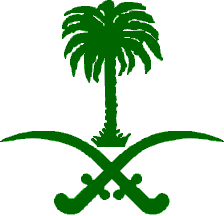 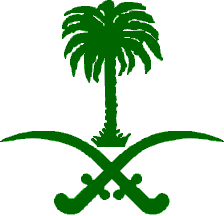 س3 هل عندك نقود يا ناصر ؟ كيف حصلت عليها ؟س4 لو سافرنا خارج السعودية هل نستخدم العملة السعوديه ؟ لماذا ؟س5 لماذا اختار الملك عبدا لعزيز السيفين والنخلة شعار لوطن؟تحقق الهدف بتعرف الطفل انه عملة المملكة العربية السعودية الريال وشعارها السيفين والنخلة أشكر الاطفال على تجاوبهم ثم كفارة المجلس وثم اطلب منهم التوجه بهدوء للعب مع الالتزام بالقوانين لو أعدت النشاط مرة أخرى ماهي التعديلات التي تريد تطبيقها :التقييم/المعلمة/   الأطفال/   الأدوات/   نشيد ( وطن الخير)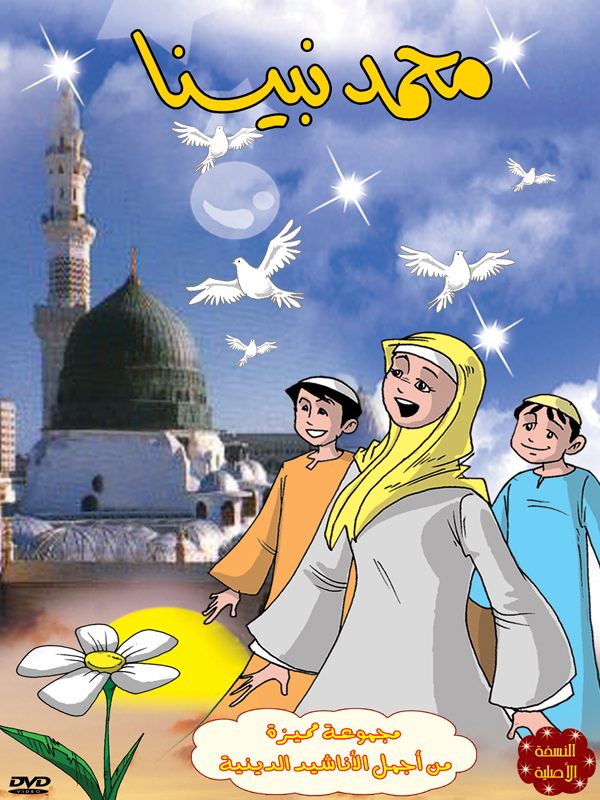 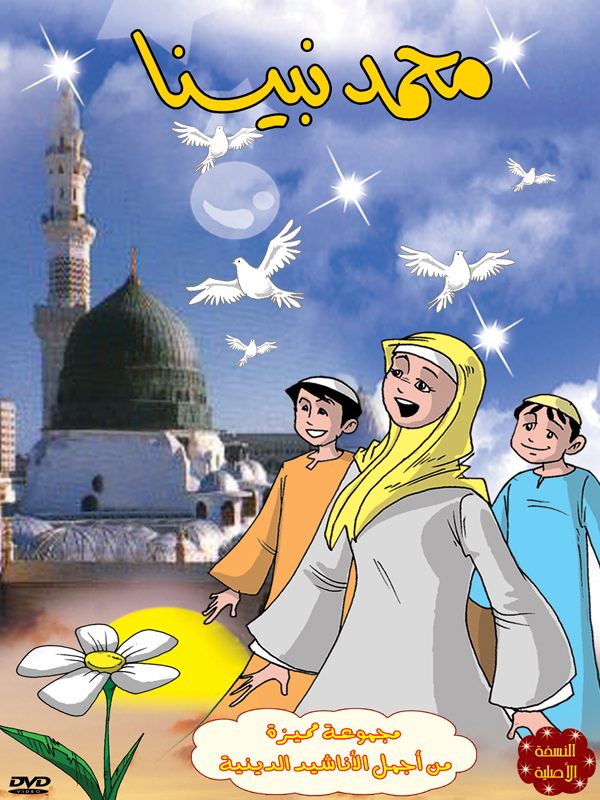 في نهاية النشاط يكون الطفل قادرا على :أن يشارك الطفل في النشيد اثناء النشاط . .أن يذكر اسم نبيهأن يسمي والد الرسول وامه  المواد والأدواتالاطفال  .  كلمات الأنشودة .   .أجلس مع الاطفال على شكل حلقة واسلم عليهم وذكر النشاط الذي سنبدأ به وذكر بنود اللقاء الاخير .  واخبرهم بأن اللقاء الأخير عبارة أنشودة  نبينا محمد حيث يجلس الاطفال حلقة واقوم  بترديد كلمات النشيد أكثر من مره النشيدمع الحركات بصوت عال وواضح النشيد نبينا محمد      نحبه ونسعد                                                                     الرحمة المهداة               أرواحنا فداهأبوه عبد الله           محمد رسول اللهوفي نهاية النشاط اذكرهم بموضوع الغد وأودعهمنماذج الأسئلةس1/ما اسم نبينا؟س2/ من هو ابو نبينا ؟س3/ لماذا نحب نبينا ؟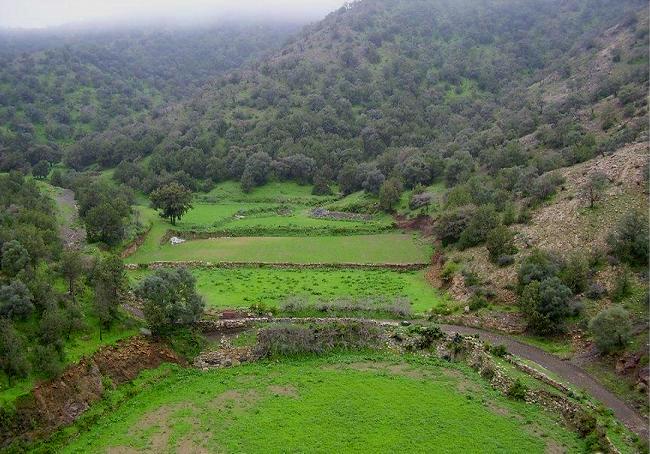 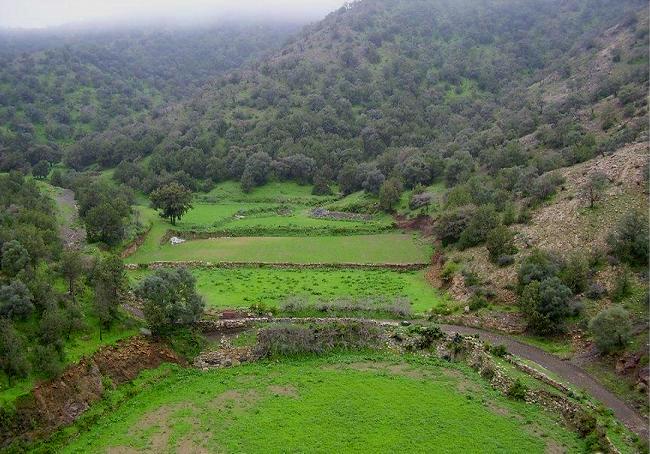 في نهاية النشاط يكون الطفل  قادراً على .أن يردد الآية الدالة على الوحدةأن يسمي بعض الأماكن الجميلة في وطنناأن يتحدث عن أهمية المحافظة على الأماكن الجميلة في وطننا المواد والأدوات الازمة  صور ا .   بطاقات .    عرض بور .  جهاز الكمبيوتر . أبدأ الحلقة بالسلام على الاطفال والسؤال عن احوالهم وتفقد الغائب منهم بعد ذلك تسجيل اليوم والتاريخ ثم يردد الاطفال معي دعاء الخاص بالوحدة ترديدا جماعيا وكذلك السورة و بعد ذلك سؤال الاطفال عن من ربنا والتاكيد على ان الله هوخالقنا ورازقنا,  .وبعد التمهيد تخبر المعلمة الاطفال بانها احضرت صورا لاماكن جميلة خلقها الله علي الارض في المملكة وتعرضها عليهممناقشتهم حول هذه الصورتترك لهم فرصة التخمين لمواقع هذه المناظرتؤكد المعلمة ان الله تعالى انعم علينا في وطننا بهذه الطبيعة الرائعة المتنوعةعرض بطاقة لكلمة تبدأ بالحرف (                ) وتوضيح كيفية كتابتها على السبورة  عرض الرقم (      )   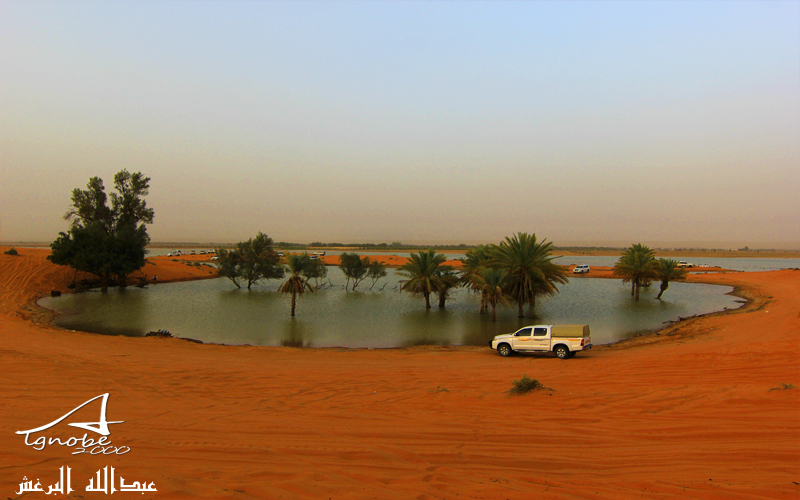 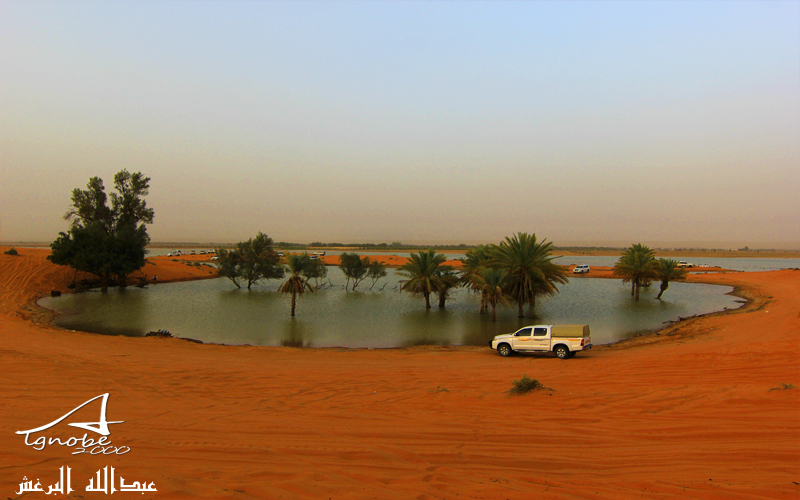 نماذج الأسئلة1/  ماذا ترون في الصور ؟2/ هل ترغب في الذهاب اليه ؟3/ أين يوجد هذا المكان؟4/ ماواجبنا اتجاه هذه النعم؟5/ من انعم علينا بهذه المناظر والطبيعة ؟تحقق الهدف بتعرف الطفل على اهم المناطق الجميلة في المملكة العربية السعودية  أشكر الاطفال على تجاوبهم ثم كفارة المجلس وثم اطلب منهم التوجه بهدوء للعب مع الالتزام بالقوانين لو أعدت النشاط مرة أخرى ماهي التعديلات التي تريد تطبيقها :التقييم/المعلمة/   الأطفال/   الأدوات/   نشيد ( وطن الخير)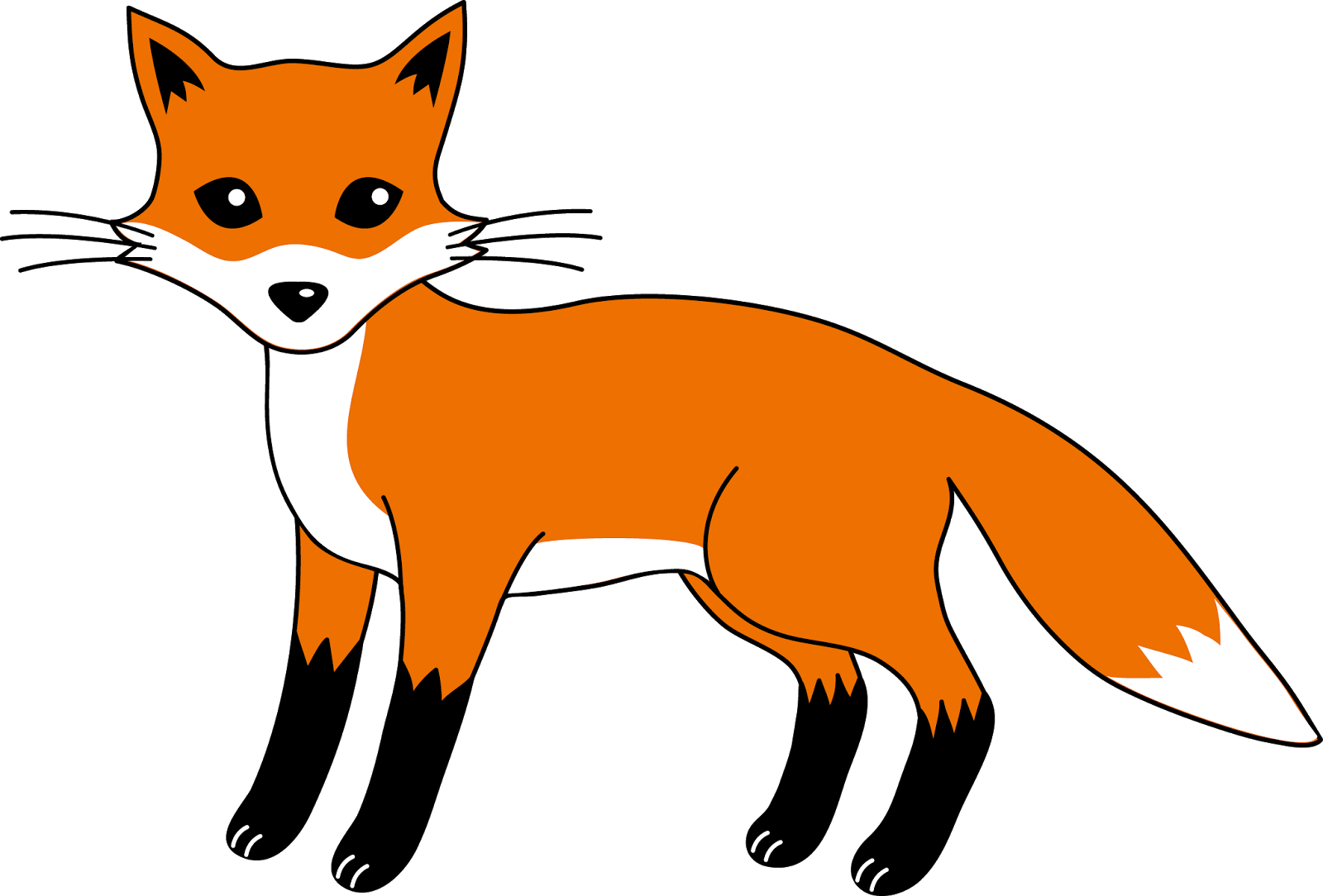 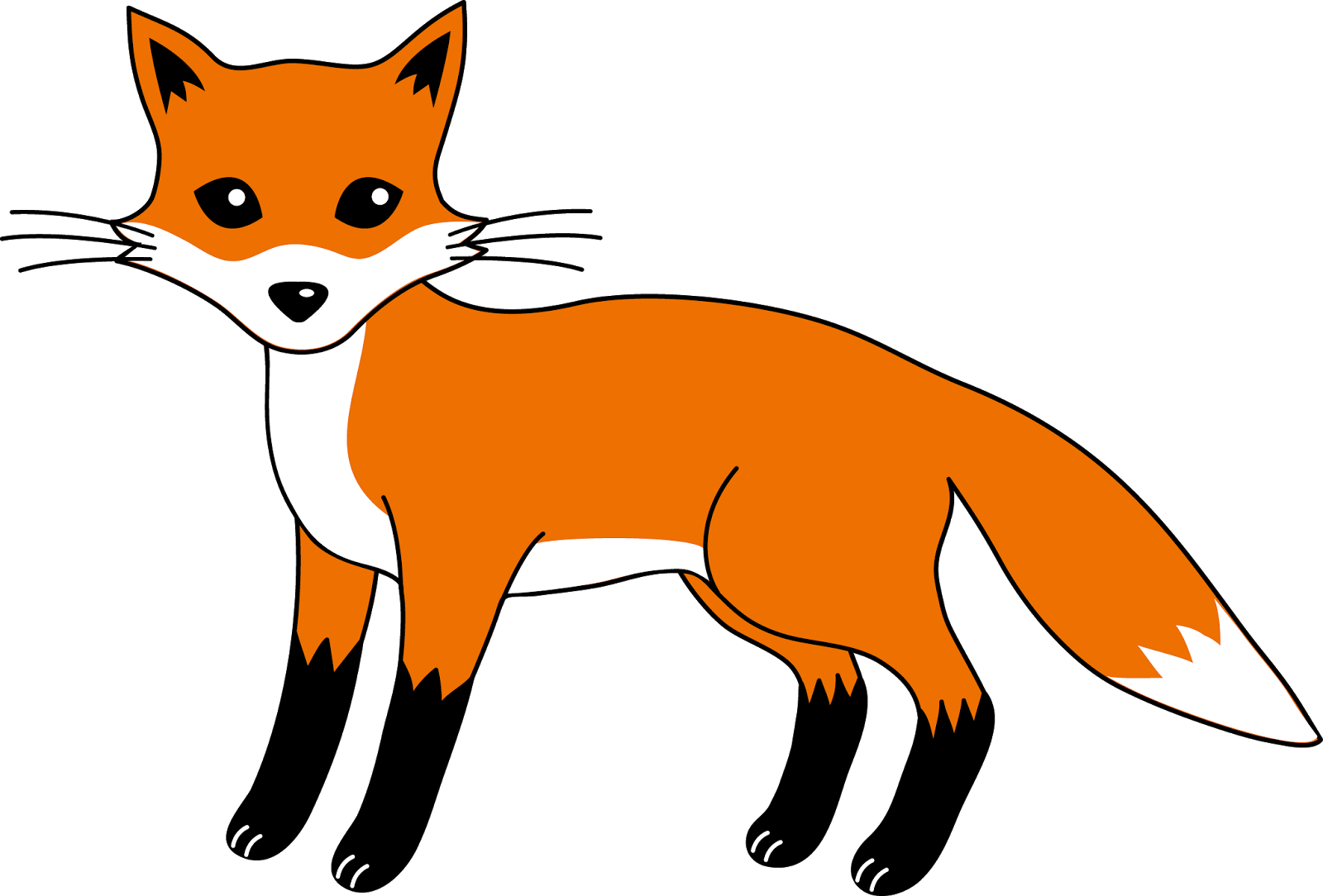 في نهاية النشاط يكون الطفل قادرا على :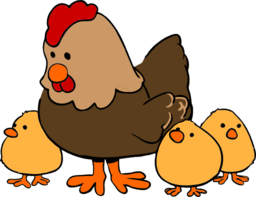 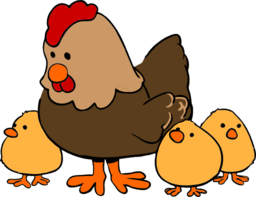 أن يذكر الفكرة الرئيسة في القصة  . .أن يذكر احداث القصة أن ينصت لاحداث القصة  المواد والأدواتالاطفال  .  صور دجاجة وثعلب  .   الجهاز   أجلس مع الاطفال على شكل حلقة واسلم عليهم وذكر النشاط الذي سنبدأ به وذكر بنود اللقاء الاخير .  اقترح على الاطفال ان لدينا اليوم  قصة تسمى شلبية والثعلب  كانت تعيش في حظيرة صغيرة دجاجة رقشاء اسمها شلبية وفي صباح أحد الأيام برد الطقس ........الخ صـ 158اطرح اسئلة حول احداث القصةوفي نهاية القصة اطلب من الاطفال اعادة سرد القصةوفي نهاية النشاط اذكرهم بموضوع الغد واودعهمنماذج الأسئلةس1/ما اسم االدجاجة ؟س2/ ماذا قالت شلبية في نفسها ؟س3/ عما تتحدث القصة  ؟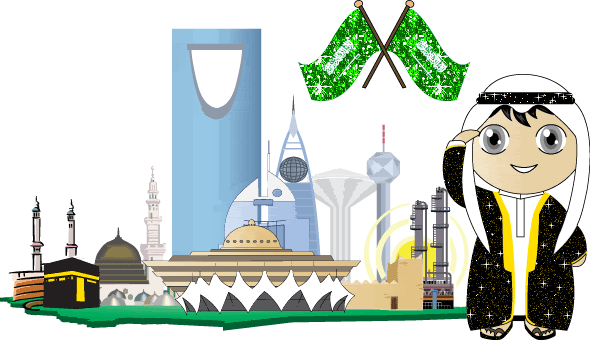 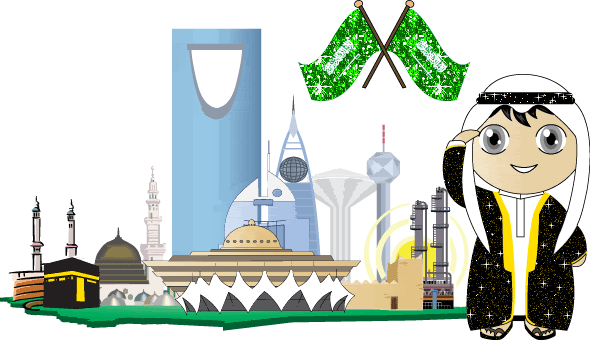 في نهاية النشاط يكون الطفل  قادراً على .أن يردد الآية الدالة على الوحدةأن يسمي عاصمة المملكة.أن يذكر  ان مقر الحكم العاصمة الرياضأن يسمي بعض مدن المملكةأن يذكر أهم ما يميز المدن الرئيسية في المملكة المواد والأدوات الازمة.  صور .   بطاقات .    .  جهاز الكمبيوتر ..أبدأ الحلقة بالسلام على الاطفال والسؤال عن احوالهم وتفقد الغائب منهم بعد ذلك تسجيل اليوم والتاريخ ثم يردد الاطفال معي دعاء الخاص بالوحدة ترديدا جماعيا وكذلك السورة و بعد ذلك سؤال الاطفال عن من ربنا والتاكيد على ان الله هوخالقنا ورازقنا,  .أسأل لأطفال ـ مااسم وطننا ؟ ما اسم مليكنا ؟عرض صور عن مدن المملكة ومدينة الطفلمناقشة الاطفال عن الصور التي يشاهدها وتسألهم عن اسم المدينه التي تظهر بالصورعرض صورا للرياض ومعالمها العمرانية والحضارية المميزة فيهاحوار المعلمة مع الاطفال حول موقع الرياض وبقية المدن وطبيعتها باستخدام الخريطة .عرض بطاقة لكلمة تبدأ بالحرف (                ) وتوضيح كيفية نطقها 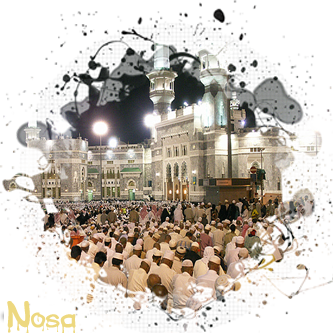 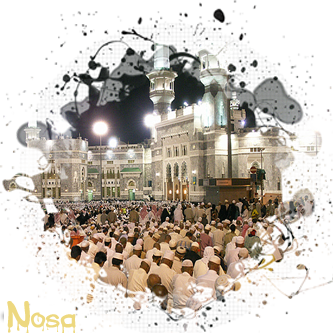 نماذج الأسئلة1/  ماذا ترون في الصور ؟2/ في أي مدينة  ؟3/ ما عاصمة المملكة العربية السعودية؟4/ أين تتوقع موقع الرياض على الخريطة ؟5/ ما اسم المدينة التي قمت بزيارتها ؟تحقق الهدف بتعرف الطفل على اهم مدن المملكة العربية السعودية أشكر الاطفال على تجاوبهم ثم كفارة المجلس وثم اطلب منهم التوجه بهدوء للعب مع الالتزام بالقوانين لو أعدت النشاط مرة أخرى ماهي التعديلات التي تريد تطبيقها :التقييم/المعلمة/   الأطفال/   الأدوات/   نشيد ( وطن الخير)في نهاية النشاط يكون الطفل قادرا على :أن يشارك الطفل في النشيد اثناء النشاط . .أن يذكر اسم وطنهأن يذكر اسم المدينة التي يعيش فيها  المواد والأدواتالاطفال  .  كلمات الأنشودة.   أجلس مع الاطفال على شكل حلقة واسلم عليهم وذكر النشاط الذي سنبدأ به وذكر بنود اللقاء الاخير .  واخبرهم بأن اللقاء الأخير عبارة أنشودة مدينتي  حيث يجلس الاطفال حلقة واقوم بترديدد كلمات الانشودة بصوت واضح مع الحركات وتشجيع الأطفال على ترديد الأنشودة معي وفي نهاية النشاط اذكرهم بموضوع الغد وأودعهمنماذج الأسئلةس ما رأيكم باالأنشودة ؟س من يحب ان يردد معي كلمات الأنشودة ؟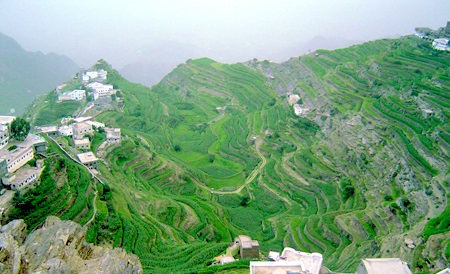 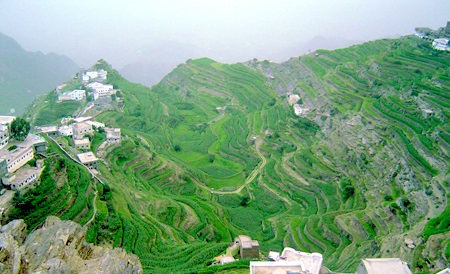 في نهاية النشاط يكون الطفل  قادراً على .أن يردد الآية الدالة على الوحدةأن يسمي اسم المدينة التي يعيش فيها.أن يذكر اسم الحي الذي يسكنهأن يسمي المعالم الرئيسة في مدينتهالمواد والأدوات الازمةخريطة.  صور .   بطاقات .    عرض بور .  جهاز الكمبيوتر ..أبدأ الحلقة بالسلام على الاطفال والسؤال عن احوالهم وتفقد الغائب منهم بعد ذلك تسجيل اليوم والتاريخ ثم يردد الاطفال معي دعاء الخاص بالوحدة ترديدا جماعيا وكذلك السورة و بعد ذلك سؤال الاطفال عن من ربنا والتاكيد على ان الله هوخالقنا ورازقنا,  .وبعد التمهيد أفتح حوارا مع الاطفال يدور حول المكان الذي يعيش فيه الطفل وعلاقه بالحياة اليومية..أذكر لهم أسماء الحي التي أسكن فيه.أستخدم اثناء الحوار خريطة، وعندما يذكر الأطفال مكان أو حي معين اضع عليه اشارة.اؤكد لهم اسم المدينه(اسم مدينتنا....)ولكن مااسم وطننا؟أؤكد اسم الوطن(المملكة العربية السعودية)وأعرض بطاقة مكتوب عليها اسم وطننا.أعرض خريطة صماء للمملكة العربية السعودية،هل تحبون معرفة مكان مدينتنا؟ثم أحدد موقع مدينة الطفل.تخبر الاطفال بان حديثهم اليوم سيكون عن ماذا يوجد في مدينتهم حول اسماء الشوارع والأحياء ورمي المخلفات مناقشة الاطفال حول المشكلات التي تعاني منها المدينة من وجهة نظرهم كازدحام السيارات عرض بطاقة للحرف (      )    ومع العدد(      ) نماذج الأسئلة المطروحة:س1/ في أي حي تسكن يا..... ؟س2/ مااسم الحي الذي تقع فيه الروضة يا.... ؟س3/ نحن نسكن في مدينة واحدة، ما اسم مدينتنا ؟؟تحقق الهدف بذكر  الطفل اسم الحي الذي يعيش فية  أشكر الاطفال على تجاوبهم ثم كفارة المجلس وثم اطلب منهم التوجه بهدوء للعب مع الالتزام بالقوانين لو أعدت النشاط مرة أخرى ماهي التعديلات التي تريد تطبيقها :التقييم/المعلمة/   الأطفال/   الأدوات/   نشيد ( وطن الخير)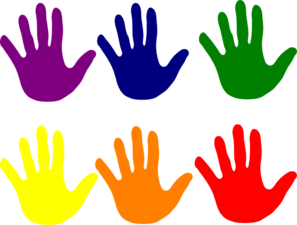 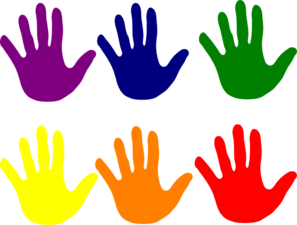 في نهاية النشاط يكون الطفل قادرا على :أن يشارك الطفل في النشيد اثناء النشاط . .أن يذكر اسم وطنهأن يوضح اسم مدينته ان يصف بيته المواد والأدواتالاطفال  .  كلمات اللعبه .   بيت  بطاقات للمطر وشتاء   أجلس مع الاطفال على شكل حلقة واسلم عليهم وذكر النشاط الذي سنبدأ به وذكر بنود اللقاء الاخير .  واخبرهم بأن اللقاء الأخير عبارة عن لعبة اصابع بعنوان بيتي )أطلب منهم الإنصات وأبدأ بتمثيل اللعبة بمفردي مستخدمة أصاع يدي ثم يشاركني الأطفال في اللعبة ثم أطرح عليهم بعض الأسئلة وأترك الفرصة لمن يحب أن يؤدي اللعبة  بمفردهاذكرهم بنشاط اليوم التالي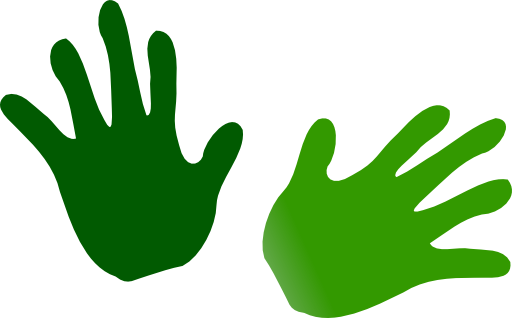 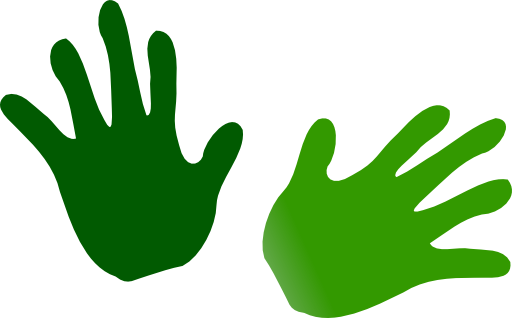 وفي نهاية النشاط اذكرهم بموضوع الغد وأودعهمنماذج الأسئلةس – من خلق لنا الأيدي ؟س –  هل أعجبتكم اللعبة ؟س – من يحب أن يؤدي اللعبة بمفرده ؟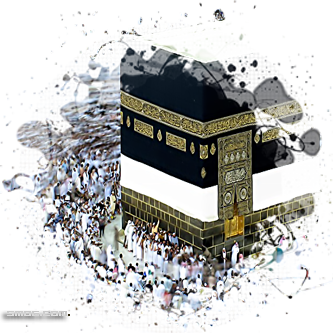 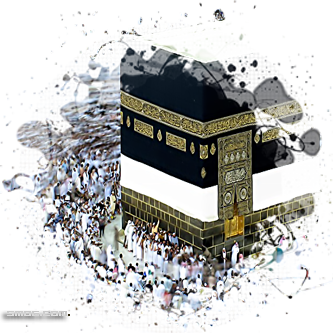 في نهاية النشاط يكون الطفل  قادراً على .أن يردد الآية الدالة على الوحدةأن يسمي المشاعر المقدسة ب المملكة.أن يوضح مكه والمدينة المنورة من مدن المملكة العربية السعوديةأن يذكر اين ولد الرسول صلى الله عليه وسلم أن يذكر أهم معالم الأماكن المقدسة  المواد والأدوات الازمةخريطة.  صور .   بطاقات .    عرض بور  للاماكن المقدسة.  جهاز الكمبيوتر ..أبدأ الحلقة بالسلام على الاطفال والسؤال عن احوالهم وتفقد الغائب منهم بعد ذلك تسجيل اليوم والتاريخ ثم يردد الاطفال معي دعاء الخاص بالوحدة ترديدا جماعيا وكذلك السورة و بعد ذلك سؤال الاطفال عن من ربنا والتاكيد على ان الله هوخالقنا ورازقنا,  .وبعد التمهيد تعرض المعلمة صوراً عن مكة  تشجيع الاطفال على وصف ما يرونه في الصور ثم اخبر الاطفال ان موضوع الحلقه اليوم عن (الأماكن المقدسه في بلادي)تؤكد المعلمه ان مكة والمدينة المنوره تقع داخل وطننا تدير المعلمه الحوار مع الاطفال حول • أهمية مكة والمدينة للمسلمين في كافة انحاء العالم• مكة هي البلد الذي ولد فيه رسول الله صلى الله عليه وسلم • يأتي اليها المسلمين لأداء مناسك الحج والعمرة •  يشرب المسلمون من ماء زمزم • إلى المدينة المنوره هاجر الرسول صلى الله عليه وسلم  • في المدينه مات الرسول صلى الله عليه وسلم  • في المدينه المسجد الذي بناه الرسول صلى الله عليه وسلم  • تختم المعلمه الحلقه بحديث حول جهود وطننا لمساعدة الحجاج والمعتمرين لأداء مناسكهم نماذج الأسئلة المطروحة:س1/ ما هي المدن المهمة في وطني ؟س2/ من أين جاء كل هؤلاء الحجاج ؟س3/ لماذا يأتي الحجاج الى مكة ؟س4/ بماذا احسست وانت تشاهد الكعبة يا .......... ؟س4/ كيف نخدم الحجاج في مكة ؟س6/ هل شربت من ماء زمزم ؟تحقق الهدف بتسمية  الطفل للاهم الاماكن المقدسة في المملكة العربية السعودية أشكر الاطفال على تجاوبهم ثم كفارة المجلس وثم اطلب منهم التوجه بهدوء للعب مع الالتزام بالقوانين لو أعدت النشاط مرة أخرى ماهي التعديلات التي تريد تطبيقها :التقييم/المعلمة/   الأطفال/   الأدوات/   نشيد ( وطن الخير)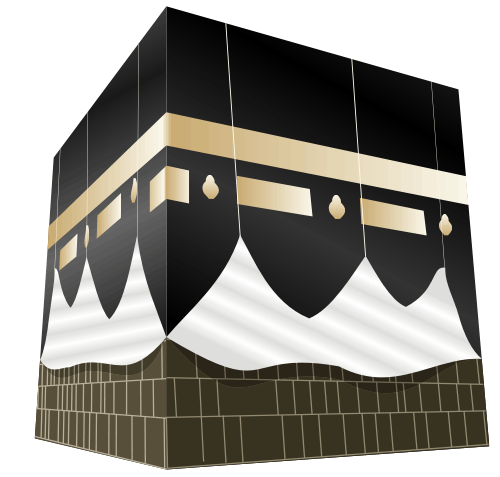 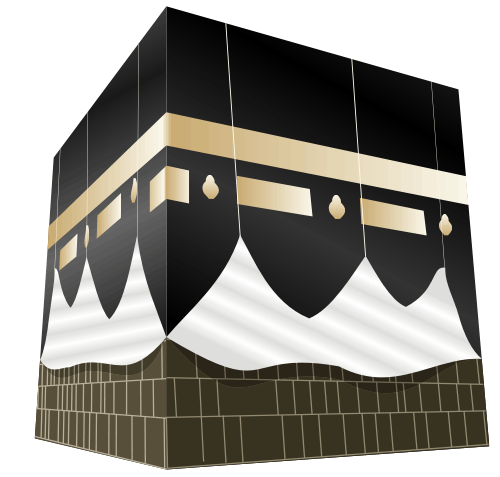 في نهاية النشاط يكون الطفل قادرا على :أن يشارك الطفل في النشيد اثناء النشاط . .ان يسمي الاماكن المقدسة في المملكةن يوضح موقع بئر زمزم المواد والأدواتالاطفال  .  كلمات الأنشودة .   الجهاز المحمول لعرض القصة .أجلس مع الاطفال على شكل حلقة واسلم عليهم وذكر النشاط الذي سنبدأ به وذكر بنود اللقاء الاخير .  واخبرهم بأن اللقاء الأخير عبارة أنشودة  مكة المكرمة  حيث أقوم بترديد كلمات النشيد اكرر المقطع الشعري مع تشجيع الاطفال على الترديد المسجد الحرام       والبيت والمقام        والحب والسلام     في مكة المكرمة  ثم اخبرهم انه هناك ايضا قصة (( بئر زمزم ))اسرد القصة بشكل ميسر حتى يستوعبها الأطفال  وفي نهاية النشاط اذكرهم بموضوع الغد وأودعهمنماذج الأسئلةس ما رأيكم بالأنشودة ؟س من يحب يسرد قصة بئر زمزم  ؟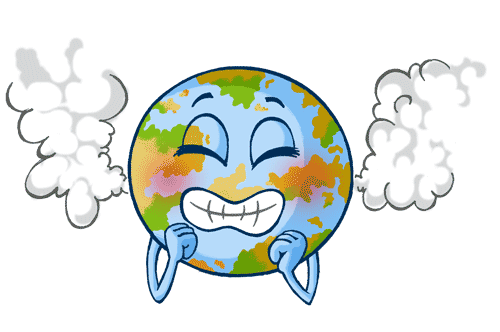 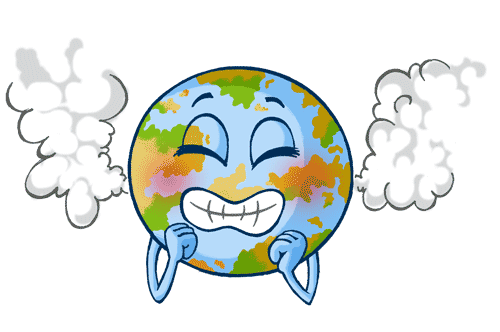 في نهاية النشاط يكون الطفل  قادراً على .أن يردد الآية الدالة على الوحدةأن يعدد بعض أسباب التلوث.أن يصف البيئة النظيفةأن يذكر كيف يحافظ على البيئةالمواد والأدوات الازمة  صور .   بطاقات .    عرض بور .  جهاز الكمبيوتر  اكياس نفايات . أبدأ الحلقة بالسلام على الاطفال والسؤال عن احوالهم وتفقد الغائب منهم بعد ذلك تسجيل اليوم والتاريخ ثم يردد الاطفال معي دعاء الخاص بالوحدة ترديدا جماعيا وكذلك السورة و بعد ذلك سؤال الاطفال عن من ربنا والتاكيد على ان الله هوخالقنا ورازقنا,  .أسترجع مع الأطفال جمال الطبيعة في بلادنا وتنوعها.أسألهم هل تعرفون معنى التلوث؟أترك الحرية لهم للتعبير عن معنى الكلمة ،ثم أقول لهم:سأقرأ لكم قصة؛لنتعرف على معنى هذه الكلمة،ثم أسرد لهمقصة(غسان يعرف ماهو التلوث؟)أوكد لهم أنه يمكنهم المساهمة في المحافظة على نظافة البيئة من خلال جمع النفايات الموجودة في الروضة.أقسم الأطفال الى مجموعتين مجموعة مسؤولة عن حمل الأكياس، ومجموعة مسؤولة عن جمع النفايات، وأوزع عليهم القفافيز.نعود الى الفصل بعد أن توضع النفايات في مكان خاص بها،ويغسل الأطفال أيديهم، وأشكرهم على مساهمتهم في المحافظة على بيئة الروضة.نماذج الأسئلة المطروحة:س1/ ماذا سمع غسان من المذيع في التلفاز؟س2/ ماذا نفعل حتى تكون بيئتنا نظيفة؟تحقق الهدف بتعرف الطفل على اسباب تلوث البئية وطرق المحافظة عليها  أشكر الاطفال على تجاوبهم ثم كفارة المجلس وثم اطلب منهم التوجه بهدوء للعب مع الالتزام بالقوانين لو أعدت النشاط مرة أخرى ماهي التعديلات التي تريد تطبيقها :التقييم/المعلمة/   الأطفال/   الأدوات/   نشيد ( وطن الخير)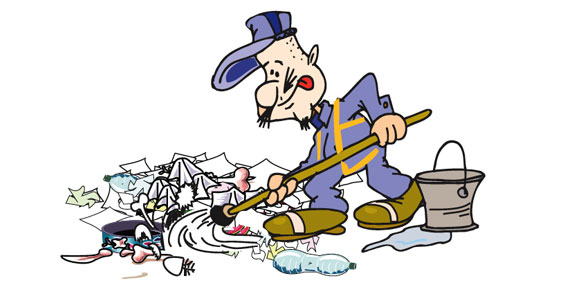 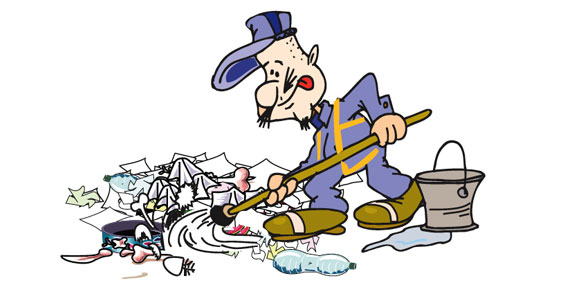 في نهاية النشاط يكون الطفل قادرا على :أن يذكر الفكرة الرئيسة في القصة  . .أن يذكر احداث القصة أن ينصت لاحداث القصة  المواد والأدواتالاطفال  .  صور.   الجهاز   أجلس مع الاطفال على شكل حلقة واسلم عليهم وذكر النشاط الذي سنبدأ به وذكر بنود اللقاء الاخير .  اقترح على الاطفال ان لدينا اليوم  قصة تسمى صديقنا عامل النظافة تتحدث عن ابو رامي عامل نظافة نشيط جدا يستيقظ في الصباح الباكر .........الخ صـ215اطرح اسئلة حول احداث القصةوفي نهاية القصة اطلب من الاطفال اعادة سرد القصةوفي نهاية النشاط اذكرهم بموضوع الغد واودعهمنماذج الأسئلةس ماذا يعمل ابو رامي؟س كيف نحافظ علة نظافة الروضة ؟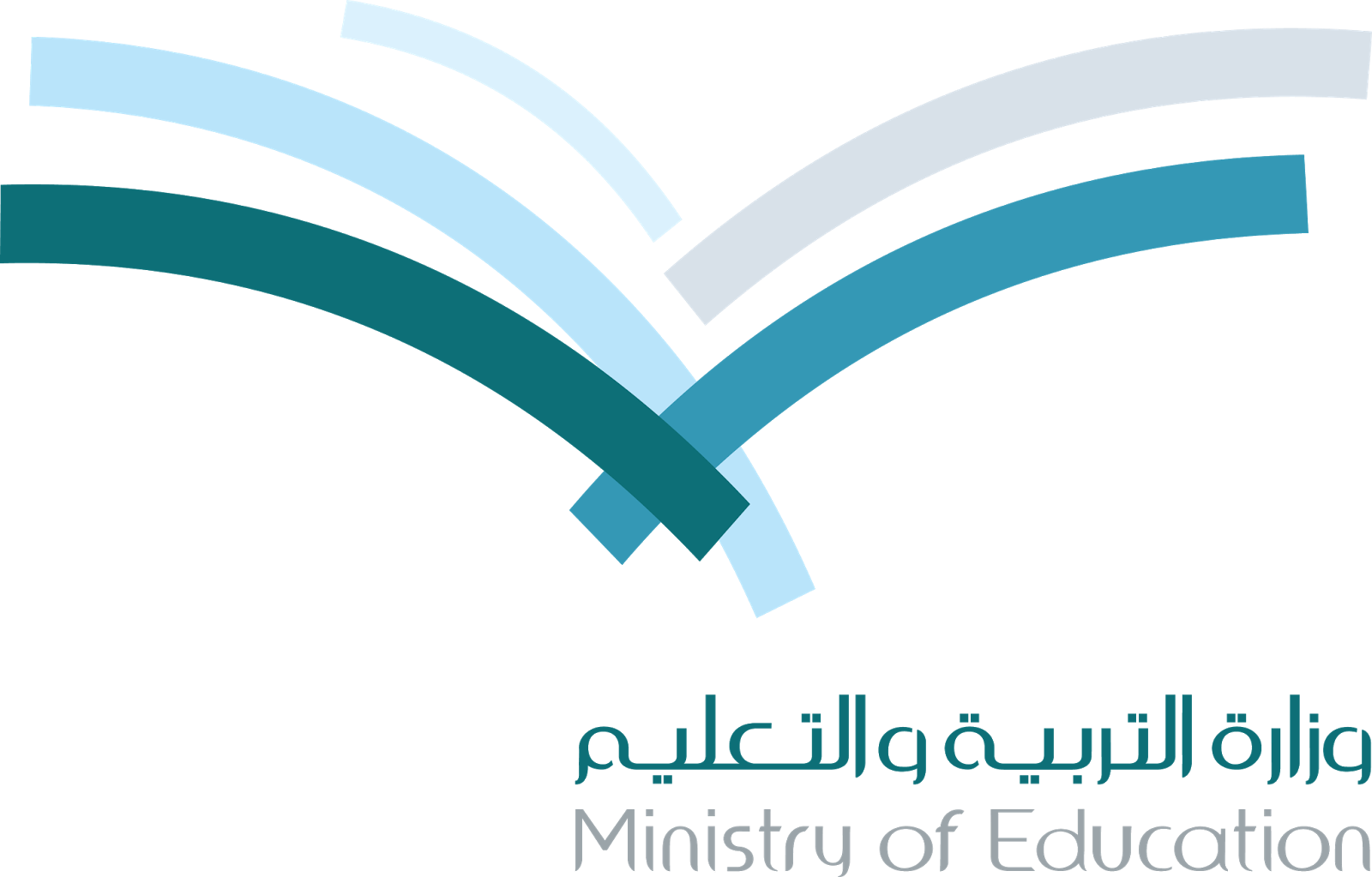 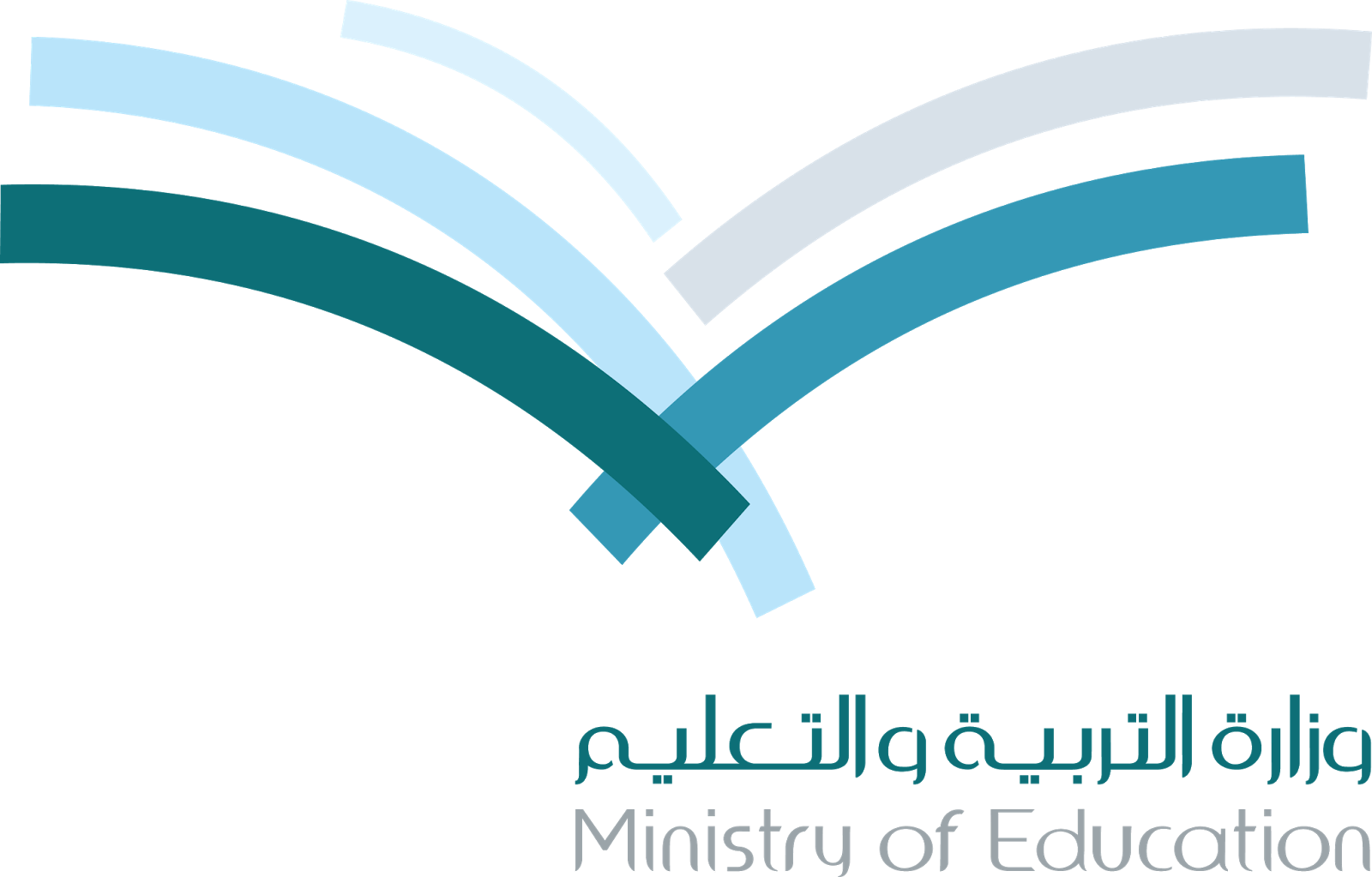 في نهاية النشاط يكون الطفل  قادراً على .أن يردد الآية الدالة على الوحدةأن يعدد بعض الوزارتأن يذكر  أن المسؤول عن الوزارة يسمى وزيراأن يذكر مهام بعض الوزاراتالمواد والأدوات الازمة.  صور .   بطاقات .    .  جهاز الكمبيوتر ..أبدأ الحلقة بالسلام على الاطفال والسؤال عن احوالهم وتفقد الغائب منهم بعد ذلك تسجيل اليوم والتاريخ ثم يردد الاطفال معي دعاء الخاص بالوحدة ترديدا جماعيا وكذلك السورة و بعد ذلك سؤال الاطفال عن من ربنا والتاكيد على ان الله هوخالقنا ورازقنا,  .وبعد التمهيد أفتح حوارا مع الاطفال يدور حول اسم وطننا، وعن أكثر شي نحبه في وطننا.أعرض صوراً وملصقات لمباني بعض الوزارات المهمة،ولأطرح عليها بعض الأسئلة.أعدد أسماء الوزارات وألصق أسفل كل صوره أسمها.أوضح أن في داخل كل وزارة من الوزارات في وطننا يعمل كثير من السعوديين،والمسؤول عليهم يسمى(وزير).يدور نقاش معهم حول مهام الوزارات بشكل ميسر مع الاستعانه ببعض الصور.أعد لوحاً قلاباً،وأخصص كل صفحة منه لوزارة معينة،وأضع في بداية الصفحة صورة لمبنى الوزارة واسمها.نماذج الأسئلة المطروحة:س1/ ماذا تشاهدون في الصورة ؟س2/ ماذا نستفيد من هذه الوزارات ؟س3/ لو كنت وزيراً لوزارة........،ماالأعمال التي كنت ستقوم بها؟تحقق الهدف بتعرف الطفل على بعض الوزارات بالمملكة العربية السعودية أشكر الاطفال على تجاوبهم ثم كفارة المجلس وثم اطلب منهم التوجه بهدوء للعب مع الالتزام بالقوانين لو أعدت النشاط مرة أخرى ماهي التعديلات التي تريد تطبيقها :التقييم/المعلمة/   الأطفال/   الأدوات/   نشيد ( وطن الخير)في نهاية النشاط يكون الطفل قادرا على :أن يشارك الطفل في النشيد اثناء النشاط . .أن يذكر اين يعمل الناسأن يسمي بعض المهن التي يعمل بها الناس المواد والأدواتالاطفال  .  كلمات الأنشودة.   . أجلس مع الاطفال على شكل حلقة واسلم عليهم وذكر النشاط الذي سنبدأ به وذكر بنود اللقاء الاخير .  واخبرهم بأن اللقاء الأخير عبارة أنشودة الناس يعملون  اقوم بترديد كلمات الانشودة بصوت واضح مع الحركات وتشجيع الأطفال على ترديد الأنشودة معي ثم اقوم بشرح لعبة لوكنت وزيرا وتشجيع الاطفال علي المشاركة وفي نهاية النشاط اذكرهم بموضوع الغد وأودعهمنماذج الأسئلةس ما رأيكم باالأنشودة ؟س من يحب ان يردد معي كلمات الأنشودة ؟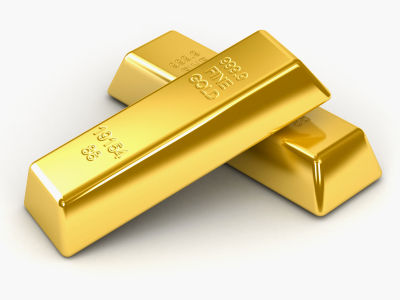 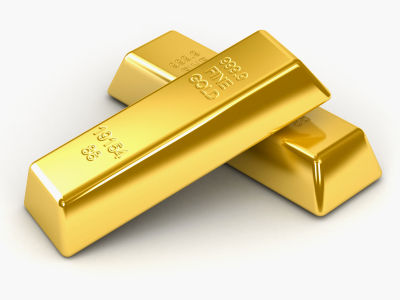 في نهاية النشاط يكون الطفل  قادراً على .أن يسمي بعض الثروات الموجودة في وطنناأن يذكرمصادر بعض الثروات .أن يشكر الله على نعمه المواد والأدوات الازمة  صور .   بطاقات .    .  جهاز الكمبيوتر . أبدأ الحلقة بالسلام على الاطفال والسؤال عن احوالهم وتفقد الغائب منهم بعد ذلك تسجيل اليوم والتاريخ ثم يردد الاطفال معي دعاء الخاص بالوحدة ترديدا جماعيا وكذلك السورة و بعد ذلك سؤال الاطفال عن من ربنا والتاكيد على ان الله هوخالقنا ورازقنا,  .وبعد التمهيد أفتح حوارا مع الاطفال يدور حول اسم الوحدة وحول المفاهيم السابقة.أعرض نماذج لبعض الثروات في بلادنا.يسمي الأطفال ماعرضته عليهم، وعن أهميتها.أعرض عليهم شريط فديو أو صور لبعض هذا الثروات.أثير تساؤلاً عن مصدر هذه الثروات.أوكد أن الله خص بلادنا بهذه الثروات.بعد ذالك تراجع المعلمه مع الاطفال الحرف (       ) والعدد (      )ثم اختم الحلقة بوضع الادوات في الركن المناسبنماذج الأسئلة المطروحةس1/ الى ماذا تحتاج السيارة حتى تعمل ؟س2/ من أين تأتينا هذه الثروات ؟س3/ ماشعورك لو كنت عطشاناً، ولم تجد ماء؟س4/ ما واجبنا تجاه الله؟تحقق الهدف بتعرف الطفل اهم الثروات بالمملكة العربية السعودية أشكر الاطفال على تجاوبهم ثم كفارة المجلس وثم اطلب منهم التوجه بهدوء للعب مع الالتزام بالقوانين لو أعدت النشاط مرة أخرى ماهي التعديلات التي تريد تطبيقها :التقييم/المعلمة/   الأطفال/   الأدوات/   نشيد ( وطن الخير)في نهاية النشاط يكون الطفل قادرا على :أن يشارك الطفل في اللعبة اثناء النشاط . .أن يذكر كم لدى الجمل سامي سنامالمواد والأدواتالاطفال  أجلس مع الاطفال على شكل حلقة واسلم عليهم وذكر النشاط الذي سنبدأ به وذكر بنود اللقاء الاخير .  واخبرهم بأن اللقاء الأخير عبارة عن لعبة (الجمل سامي ) العبها معهم واشجعهم على المشاركة لسامي الجمل خمسة سنامات        امش ياجمل امش       بم بم بم بم         بم بم بم بم وفي نهاية النشاط اذكرهم بموضوع الغد وأودعهمنماذج الأسئلةس ما رأيكم باللعبة؟س من يحب ان يلعب ؟س بماذا تشعر وأنت تلعب ؟في نهاية النشاط يكون الطفل  قادراً على .أن يسمي بعض المصانع الموجودة في وطنناان يسمي بعض المنتوجات المصنعه في ووطننا.أن يردد الآية الدالة للوحدة   المواد والأدوات الازمةمنتوجات صناعية  .  صور .   بطاقات .    .  جهاز الكمبيوتر . أبدأ الحلقة بالسلام على الاطفال والسؤال عن احوالهم وتفقد الغائب منهم بعد ذلك تسجيل اليوم والتاريخ ثم يردد الاطفال معي دعاء الخاص بالوحدة ترديدا جماعيا وكذلك السورة و بعد ذلك سؤال الاطفال عن من ربنا والتاكيد على ان الله هوخالقنا ورازقنا,  .عرض منتج سعوديا من بسكويت اواي منتج مثير للاطفالعرض مراحل المنتج من صناعه وتغليف وتوزيع على المحلاتقراءة ماكتب على المنتج والتركيز على مكان الصناعه• اعرض حرف (                 ) وأوضح طريقة نطق الحرف وكتابته واعرض صور لأشياء تبدءا بحرف (          )• اختم الحلقه  بأن يذكر الطفل اكثر شيء اعجبه في الحلقهنماذج الاسئلةس1/ ترى كيف صنع البسكويت؟س2/ كم عدد المصانع في المملكه؟س3/ ماذا تريد ان تسمي مصنعك؟س4/ ما المنتجات التي تودون ان تصنعوا ؟تحقق الهدف بتعرف الطفل اهم الثروات بالمملكة العربية السعودية أشكر الاطفال على تجاوبهم ثم كفارة المجلس وثم اطلب منهم التوجه بهدوء للعب مع الالتزام بالقوانين لو أعدت النشاط مرة أخرى ماهي التعديلات التي تريد تطبيقها :التقييم/المعلمة/   الأطفال/   الأدوات/   نشيد ( وطن الخير)في نهاية النشاط يكون الطفل قادرا على :أن يشارك الطفل في النشيد اثناء النشاط . .أن يذكر فيما يستخدم يديةأن يوضح اكثر الاشياء التي يحب ان يعملها بيدية  المواد والأدواتالاطفال  .  كلمات الأنشودة .   .أجلس مع الاطفال على شكل حلقة واسلم عليهم وذكر النشاط الذي سنبدأ به وذكر بنود اللقاء الاخير .  واخبرهم بأن اللقاء الأخير عبارة أنشودة  الأيدي الصغيرة حيث يجلس الاطفال حلقة واقوم  بترديد كلمات النشيد أكثر من مره النشيدمع الحركات بصوت عال وواضح النشيد للأيدي الصغيرة .....وظائف كبيرة للأيدي الصغيرة..... منافع كثيرة وفي نهاية النشاط اذكرهم بموضوع الغد وأودعهمنماذج الأسئلةس ما رأيكم بالانشودة ؟س من يحب ان يردد  الانشودة ؟س بماذا تشعر وأنت تنشد ؟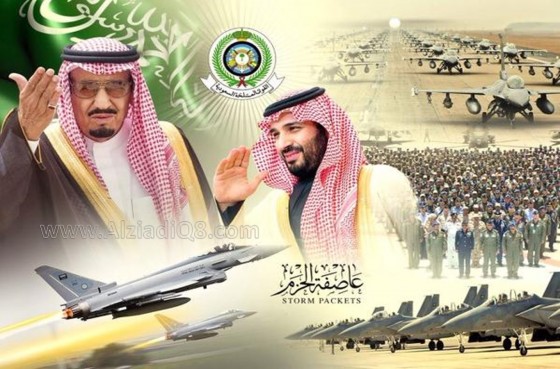 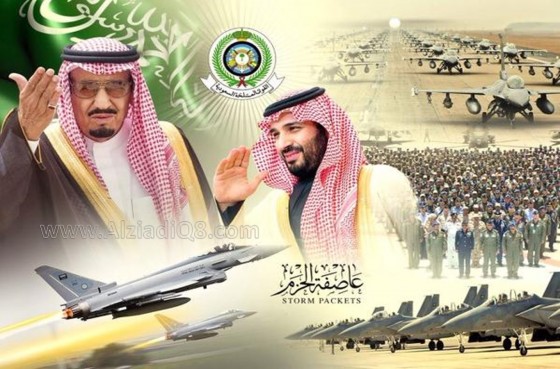 في نهاية النشاط يكون الطفل  قادراً على .أن يردد الآية الدالة على الوحدةأن يسمي بعض حماة الوطنأن يذكر أن لكل وطن حماة عسكريين المواد والأدوات الازمة  صور ا .   بطاقات .    عرض بور .  جهاز الكمبيوتر . أبدأ الحلقة بالسلام على الاطفال والسؤال عن احوالهم وتفقد الغائب منهم بعد ذلك تسجيل اليوم والتاريخ ثم يردد الاطفال معي دعاء الخاص بالوحدة ترديدا جماعيا وكذلك السورة و بعد ذلك سؤال الاطفال عن من ربنا والتاكيد على ان الله هوخالقنا ورازقنا,  .اعرض صور للضباط والعسكريين في جميع القطاعات العسكريةيقارن الاطفال بين الملابس العسكريه اشكالها وألوانهانماذج الأسئلةس\ / هل نحتاج في طننا كل  هؤلاء  العسكريين؟س2/ ما لون زيه العسكري؟س3/ لماذا نحب العسكريين ؟س4/ كيف اساعد العسكريين ؟س5/ ماذا تحب ان تكون عندما تكبر ؟تحقق الهدف يعدد الطفل بعض المهن التي تساهم في حماية الوطن  أشكر الاطفال على تجاوبهم ثم كفارة المجلس وثم اطلب منهم التوجه بهدوء للعب مع الالتزام بالقوانين لو أعدت النشاط مرة أخرى ماهي التعديلات التي تريد تطبيقها :التقييم/المعلمة/   الأطفال/   الأدوات/   نشيد ( وطن الخير)في نهاية النشاط يكون الطفل قادرا على :أن يردد الاناشيد السايقة  . .ان يحكي قصة شرطي المرورأن ينصت لاحداث القصة  المواد والأدواتالاطفال  .  .   الجهاز   أجلس مع الاطفال على شكل حلقة واسلم عليهم وذكر النشاط الذي سنبدأ به وذكر بنود اللقاء الاخير .  انه اليوم سانردد الاناشيد السابقة والالعاب التي مرت علينا في الوحدة وفي نهاية النشاط اذكرهم بموضوع الغد واودعهمنماذج الأسئلةس / ما اكثر الاناشيد احبتوها؟س/ كم سنام للجمل سامي الوحدةوطني اليومالتاريخ الوحدةوطني اليومالتاريخ الوحدةوطني اليومالتاريخ الوحدةوطني اليومالتاريخ الوحدةوطني اليومالتاريخ الوحدةوطني اليومالتاريخ الوحدةوطني اليومالتاريخ الوحدةوطني اليومالتاريخ الوحدةوطني اليومالتاريخ الوحدةوطني اليومالتاريخ الوحدةوطني اليومالتاريخ الوحدةوطني اليومالتاريخ الوحدةوطني اليومالتاريخ الوحدةوطني اليومالتاريخ الوحدةوطني اليومالتاريخ الوحدةوطني اليومالتاريخ الوحدةوطني اليومالتاريخ الوحدةوطني اليومالتاريخ الوحدةوطني اليومالتاريخ الوحدةوطني اليومالتاريخ الوحدةوطني اليومالتاريخ الوحدةوطني اليومالتاريخ الوحدةوطني اليومالتاريخ الوحدةوطني اليومالتاريخ الوحدةوطني اليومالتاريخ الوحدةوطني اليومالتاريخ الوحدةوطني اليومالتاريخ الوحدةوطني اليومالتاريخ الوحدةوطني اليومالتاريخ الوحدةوطني اليومالتاريخ الاركان التعليميةركن الادراكركن المكتبةركن اللعب  الدراميركن الفنركن البناءو الهدمركن الاكتشافالركن المصاحبالأيام ركن الادراكركن المكتبةركن اللعب  الدراميركن الفنركن البناءو الهدمركن الاكتشافالركن المصاحبالآحد الإدراكي إضافة أدوات تنمية العضلات الصغرى من برم – تدوير – نظم طرق – فك وتركيب أحاجي  .مع مراعاة تنويع  الأدوات من ناحية الحجم والعدد ما يناسب الأطفال صندوق للتصنيف وبطاقات لكلمات مصوره للأشياء التي تبدأ بالحرف(ع) وأخرى لا تبدأ بالحرف(عالمطالعة كتب خاصة عن الوطن ._ خريطة المملكةا المنزل :  غرفة جلوسقطع أثاث مناسب بغرفة الجلوسمطبخ  أدوات مطبخ من قدور و أباريق وأدوات تقديمعمل لوحة إعلان .حروف عبارة وطني مفككه مواد مختلفة من البيئة لتزيينإستثمار المواقف التي تحدث للأطفال  لدعم المفاهيم الرياضية والعلمية البحث مجسما للكره الأرضية ._مع مناقشة الأطفال عن مفهوم الكره الأرضية ا ركن  المصاحب بيت شعبي مكون من غرفة المجلس وغرفة النوم والمطبخ سجادة منضده سراج مدخنه ..صندوق لحفظ الملابس ..........)    الاثنين- تطابق صور الملوك  لتطابق- بطاقة مكتوب عليها الملك عبدالعزيز مع صورته .  والمصمك مع صورته ._ إضافة كتابا عن الملك عبدالعزيزغرفة جلوس : قطع أثاث مناسب بغرفة الجلوس مطبخ : أدوات مطبخ من قدور و أباريق وأدوات تقديمرسوما لرؤوس خيول وجمال قطن .   عصا لعمل راس للخيل  او الجمل  علب شفافه خيول وجمال بلاستيكيها علبتين بلاستيك .قش . طين .حصى . اسمنت .ماء .كوب بلاستيك . ملعقة خشبية .مفرش واقي . عدسه مكبره لوحة إرشادية لعمل قوالب طين وقوالب الاسمنتبيت شعبي مكون من غرفة المجلس وغرفة النوم والمطبخ سجادة منضده سراج مدخنه ..صندوق لحفظ الملابس ..........)الثلاثاء - تصنيف بطاقات الأشخاص يعملون وأخرى يلعبون ويقوم الأطفال بتصنيفها .صور للملك عبدالله والملك عبدالعزيز ويقوم الأطفال بعمل نموذج مطابق للنموذج الموجوإضافة بطاقة مكتوب عليها الملك عبداله مع صورتهكتب ومجلات تتحدث عن الملك عبدالله . أقلاما وأوراق وطوابع ليكتب الأطفال رسائل للملككاليوم السابق غرفة جلوس : قطع أثاث مناسب بغرفة الجلوس مطبخ : أدوات مطبخ من قدور و أباريق وأدوات تقديمقطعا مربعة مقوى . عصى . صور للملك عبداللهليقوم الأطفال بقص وإلصاق الصور ف الإطار الذي صممهأوراقا وأقلاما ويقوم الأطفال بتصميم مباني ع الورق_لوحة أرشادية لخطوات عمل القرصان قرصان . حليب .صحون عميقه . ملاعقبيت شعبي مكون من غرفة المجلس وغرفة النوم والمطبخ سجادة منضده سراج مدخنه ..صندوق لحفظ الملابس ..........)الاربعاء- تصنيف يصنف الأطفال أشياء حسب الطويل والقصير بطاقة مكتوب عليها لغتنا العربية شريطا ومسجلا لأيات القرآنكاليوم السابق غرفة جلوس : قطع أثاث مناسب بغرفة الجلوس مطبخ : أدوات مطبخ من قدور و أباريق وأدوات تقديمشرائح من الورق الملون . صمغ > لعمل محدد لصفحات الكتابلبناء والهدم أوراقا وأقلاما ويقوم الأطفال بتصميم مباني ع الورقالبحث والأكتشاف أدوات وأجهزة قديمة ._ وحديثة ويقوم الأطفال بالمقارنةبيت شعبي مكون من غرفة المجلس وغرفة النوم والمطبخ سجادة منضده سراج مدخنه ..صندوق لحفظ الملابس ..........)الخميس الواح من الفلين واعلام صغيرة للعد بعلم السعودية مع شريط للنشيد الوطني  		كاسابقغرفة جلوس : قطع أثاث مناسب بغرفة الجلوس مطبخ : أدوات مطبخ من قدور و أباريق وأدوات تقديمالتعبير الفنيأوراق وأعواد ألوان /لصنع علم المملكةإضافة علم المملكةعلم المملكة بأحجام مختلفةبيت شعبي مكون من غرفة المجلس وغرفة النوم والمطبخ سجادة منضده سراج مدخنه ..صندوق لحفظ الملابسالاركان التعليميةركن الادراكركن المكتبةركن اللعب  الدراميركن الفنركن البناءو الهدمركن الاكتشافالركن المصاحبالأيام ركن الادراكركن المكتبةركن اللعب  الدراميركن الفنركن البناءو الهدمركن الاكتشافالركن المصاحبالآحد تصنيف صور تبدأ بالحرف( ل ) وآخرى لا تبدا يسلسل الأطفال النخل من الطويل للقصير  تطابق نخلة مع عدد النواه لرقم المطلوب بطاقة لشعار وصورته .والريال وصورته عملات ورقية ومعدنيهغرفة جلوس : قطع أثاث مناسب بغرفة الجلوس مطبخ أدوات مطبخ من قدور و أباريق وأدوات تقديم . إضافة صورة الملك عبدالله لإضافة العلمبرطمانات بلاستيكيه . قص ولصق . صمغ . اشكال لتزين .لعمل حصالةاضافة نخلات بلاستيكيه  العملة السعودية بفئاتها المختلفة وعدسه مكبره لتفحصها الاطفالبيت شعبي مكون من غرفة المجلس وغرفة النوم والمطبخ سجادة منضده سراج مدخنه أدوات خاصه بالسوق الشعبي    الاثنين تصنيفأشياء ليصنفها الطفل حسب اللون او الشكل او الحجمصور لطبيعة ف المملكهغرفة جلوس : قطع أثاث مناسب بغرفة الجلوس مطبخ أدوات مطبخ من قدور و أباريق وأدوات تقديم . إضافة صورة الملك عبدالله لإضافة العلمأحجار.ألوان.ليقوم الأطفال بالرسم ع الاحجار اضافة نخلات بلاستيكيه  كتاب مصور عن النخل وفوائدهاأجزاء النخله ليتفحصها الأطفالبيت شعبي مكون من غرفة المجلس وغرفة النوم والمطبخ سجادة منضده سراج مدخنه أدوات خاصه بالسوق الشعبيالثلاثاء  تصنيفبطاقات حسب العدد المطلوب تعلمهدكتاب مصور عن مدن المملكةغرفة جلوس : قطع أثاث مناسب بغرفة الجلوس مطبخ أدوات مطبخ من قدور و أباريق وأدوات تقديم . إضافة صورة الملك عبدالله لإضافة العلمأألوان . اسفنج .ماء . ورق ملون لرسم والطباعة --  سيارات صغيرة . معالم لمدن المملكة خريطة الوطن . عليها مدن المملكة . ميزان .لمقارنه الاوزان القديمة والحديثةبيت شعبي مكون من غرفة المجلس وغرفة النوم والمطبخ سجادة منضده سراج مدخنه أدوات خاصه بالسوق الشعبيالاربعاءالتسلسل قوارير وعملات .يرتبها الطفل حسب التسلسل  كتاب مصور عن مدينة الطفلغرفة جلوس : قطع أثاث مناسب بغرفة الجلوس مطبخ أدوات مطبخ من قدور و أباريق وأدوات تقديم . إضافة صورة الملك عبدالله لإضافة العلمصحون ورقيه .مواد لامعه للتزيين  أعواد خشبيه .لعمل لافتات للمحافظةع المدينةلبناء والهدم :إضافة بعض معالم المدن المختلةمكابيل بأشكال مختلفة . وسعات واحدة نوع من الحبوب .لسعة المكيالبيت شعبي مكون من غرفة المجلس وغرفة النوم والمطبخ سجادة منضده سراج مدخنه أدوات خاصه بالسوق الشعبيالخميس يصنف أشياء تنتمى لوطنه من آخرى لا تنتمي لوحة للرسم الباني . صور للأطفال .صور ترمز للمدنشريط ومسجل للتلبية  صور لمكة قديما وحديثاغرفة جلوس : قطع أثاث مناسب بغرفة الجلوس مطبخ أدوات مطبخ من قدور و أباريق وأدوات تقديم . إضافة صورة الملك عبدالله لإضافة العلمرسم حرنشا . مسحوق ألوان . أوعيه . ملاعق . ورق أبيضمجسم للكعبهصورة لمكة . عدسه مكبرةبيت شعبي مكون من غرفة المجلس وغرفة النوم والمطبخ سجادة منضده سراج مدخنه أدوات خاصه بالسوق الشعبيالاركان التعليميةركن الادراكركن المكتبةركن اللعب  الدراميركن الفنركن البناءو الهدمركن الاكتشافالركن المصاحبالأيام ركن الادراكركن المكتبةركن اللعب  الدراميركن الفنركن البناءو الهدمركن الاكتشافالركن المصاحبالآحد التسلسل تسلسل بطاقات درجة اللون الآخضر العد بطاقات على شكل مساحة مزروعة وأزهار مجسمه للعداضافة قصة غرفة جلوس : قطع أثاث مناسب بغرفة الجلوس مطبخ أدوات مطبخ من قدور و أباريق وأدوات تقديم . إضافة صورة الملك عبدالله لإضافة العلمدهن حر جماعي بالأصبع على ورق كبير_ عمل شارات تدعو للمحافظة ع البئية ورق سميك .صولر لحيوانات حيه وغير حيهاستثمار المواقف التي تحدث للأطفال أثناء اللعب .مجسم للكعبهصنع غذاء للطيوريدهن الطفل زبدة الفول السوداني ع وكز ذرة ثم يدحرجه ع بذور وحبوب الطيور ثم يعلقها بخيط في شجرة الملعب او المنزلبيت شعبي مكون من غرفة المجلس وغرفة النوم والمطبخ سجادة منضده سراج مدخنه أدوات خاصه بالسوق الشعبي    الاثنينالتسلسل بطاقات مصوره لحدث أو قصة ليقوم الطفل بترتيبها بتسلسل اضافة صور التي تم شرحها في الحلقة عن الوزارات غرفة جلوس : قطع أثاث مناسب بغرفة الجلوس مطبخ أدوات مطبخ من قدور و أباريق وأدوات تقديم . إضافة صورة الملك عبدالله لإضافة العلمأعواد . ورق مقوى . شرائح من ورق الكانسون . صمغ . قطع فلين لصنع شجرة  التركيز على المواقف الحسابية مجسم للكعبهعمل عجينة التمر بالأقطبيت شعبي مكون من غرفة المجلس وغرفة النوم والمطبخ سجادة منضده سراج مدخنه أدوات خاصه بالسوق الشعبيالثلاثاء تطابق مطابقة صورة بالحرف الذي تبدأ بةاضافة بطاقات مصورة للثروات الموجودة في ووطننا  تصنيف كتب عن الثروات غرفة جلوس : قطع أثاث مناسب بغرفة الجلوس مطبخ أدوات مطبخ من قدور و أباريق وأدوات تقديم . إضافة صورة الملك عبدالله لإضافة العلمقصدير مقوى _أقلام رصاصلعمل مجوهرات من القصدير  :كاليوم السابقمجسم للكعبه  بعض روائح تربة . خضروات . صابون .وغيرها  وصور للمواد الموضوعة بيت شعبي مكون من غرفة المجلس وغرفة النوم والمطبخ سجادة منضده سراج مدخنه أدوات خاصه بالسوق الشعبيالاربعاءيصنف الطفل بطاقات حسب موقع الحرف ( م ) أوله وآخره وسطتضع المعلمة بطاقة للكلمة مصنع مع صورة لها غرفة جلوس : قطع أثاث مناسب بغرفة الجلوس مطبخ أدوات مطبخ من قدور و أباريق وأدوات تقديم . إضافة صورة الملك عبدالله لإضافة العلماكياس ورقيه _ أوراق مصوصة على شكل قلوب وأشكال مختلفة .لصنع حقيبة لتسوقلبناء والهدم :كاليوم السابقمجسم للكعبه بعض المنتجات السعودية _ بطاقة مكتوب عليها صنع في المملكة العربية السعودية _ مجهرا بيت شعبي مكون من غرفة المجلس وغرفة النوم والمطبخ سجادة منضده سراج مدخنه أدوات خاصه بالسوق الشعبيالخميس بناء على ملاحظة الأطفال  واهتماماتهم يتم اختيار أنشطة هذاء اليوم  بناء على ملاحظة الأطفال  واهتماماتهم يتم اختيار أنشطة هذاء اليوم  بناء على ملاحظة الأطفال  واهتماماتهم يتم اختيار أنشطة هذاء اليوم  بناء على ملاحظة الأطفال  واهتماماتهم يتم اختيار أنشطة هذاء اليوم  بناء على ملاحظة الأطفال  واهتماماتهم يتم اختيار أنشطة هذاء اليوم  بناء على ملاحظة الأطفال  واهتماماتهم يتم اختيار أنشطة هذاء اليوم  بناء على ملاحظة الأطفال  واهتماماتهم يتم اختيار أنشطة هذاء اليوم  